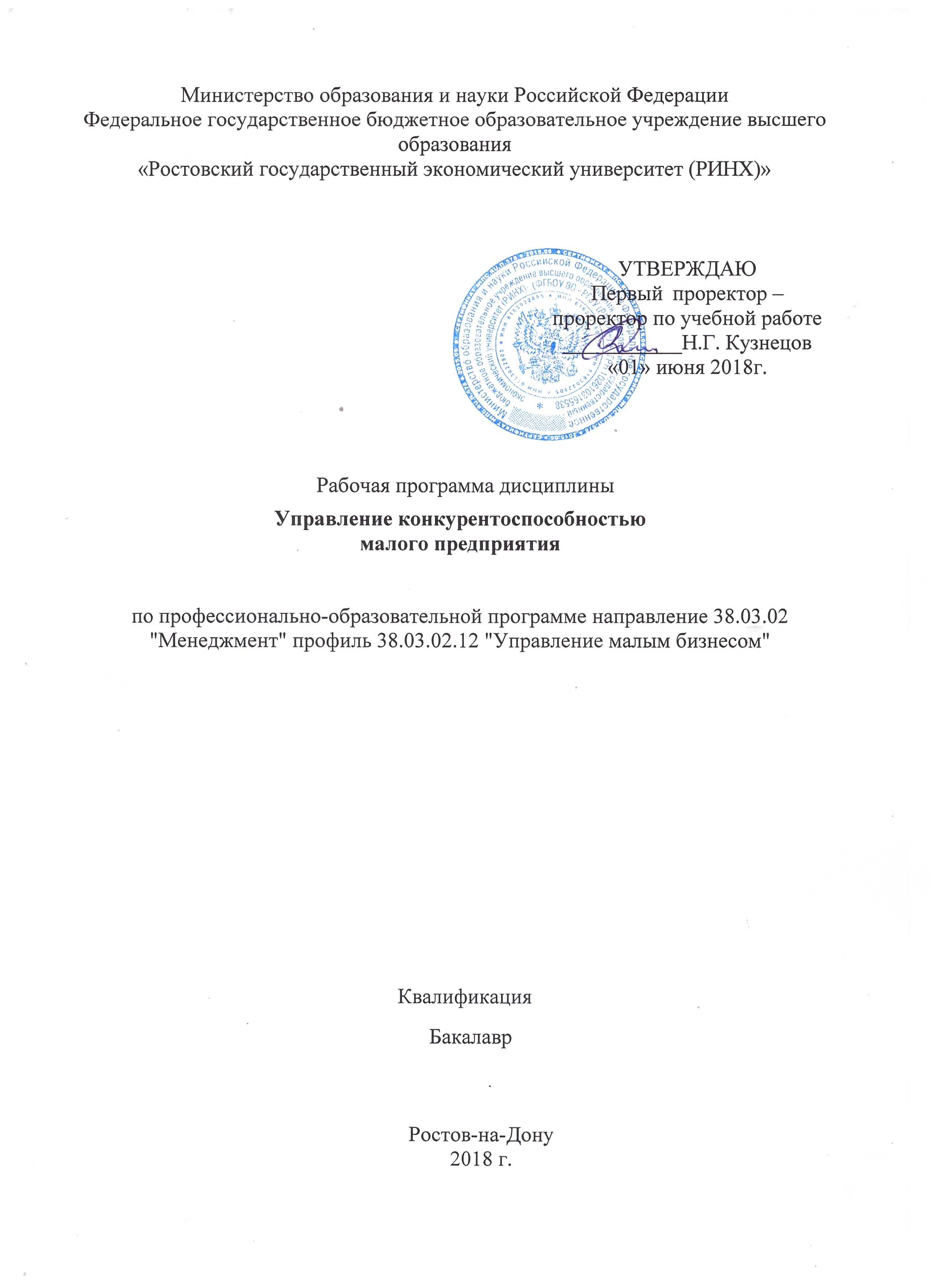 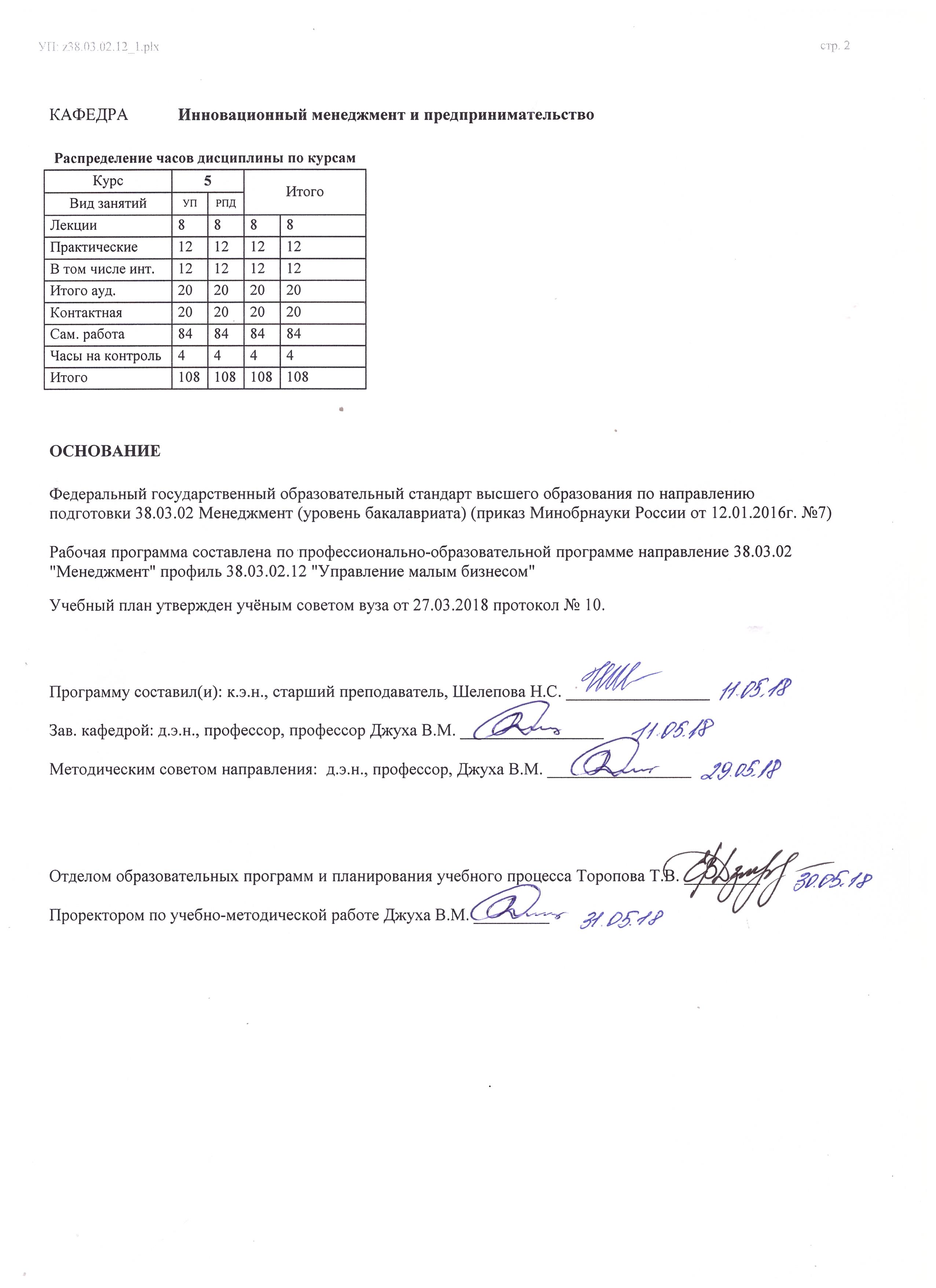 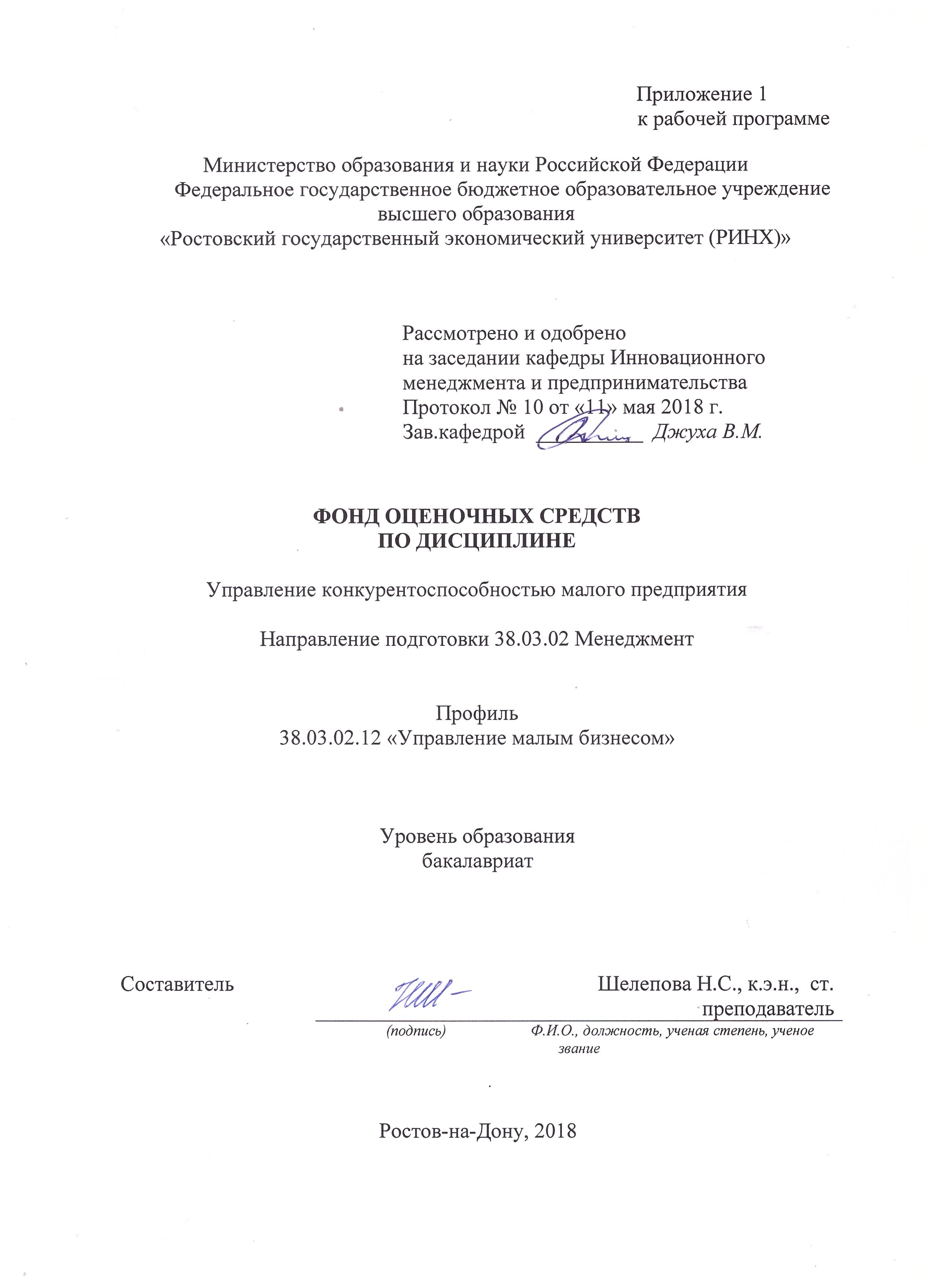 1 Перечень компетенций с указанием этапов их формирования в процессе освоения образовательной программы1.1 Перечень компетенций с указанием этапов их формирования представлен в п. 3. «Требования к результатам освоения дисциплины» рабочей программы дисциплины. 2 Описание показателей и критериев оценивания компетенций на различных этапах их формирования, описание шкал оценивания  3.1 Показатели и критерии оценивания компетенций:  3.2 Шкалы оценивания:   Текущий контроль успеваемости и промежуточная аттестация осуществляется в рамках накопительной балльно-рейтинговой системы в 100-балльной шкале.50-100 баллов (зачет)0-49 баллов (незачет)3 Типовые контрольные задания или иные материалы, необходимые для оценки знаний, умений, навыков и (или) опыта деятельности, характеризующих этапы формирования компетенций в процессе освоения образовательной программыМинистерство образования и науки Российской ФедерацииФедеральное государственное бюджетное образовательное учреждение высшего образования«Ростовский государственный экономический университет (РИНХ)»Кафедра Инновационного менеджмента и предпринимательстваВопросы к зачетупо дисциплине  Управление конкурентоспособностью малого предприятия 1.	Сущность понятий «конкуренция» и «конкурентоспособности» товаров и услуг.2.	Роль оценки конкурентоспособности товаров и услуг в предпринимательской деятельности.3.	Сущность понятий «конкуренция» и «конкурентоспособность» товаров и услуг 4.	Роль оценки конкурентоспособности товаров и услуг в предпринимательской деятельности5.	Конкурентоспособность товаров и услуг как фактор национальной безопасности6.	Критерии конкурентоспособности как носители информации об удовлетворяемых потребностях 7.	Классификация критериев конкурентоспособности товаров и услуг 8.	Факторы конкурентоспособности товаров и услуг 9.	Характеристика терминов, связанных с понятием «конкурентоспособность товаров и услуг»10.	Объекты и субъекты оценки конкурентоспособности продукции11.	Критерии конкурентосполсобности товаров и услуг: уровень качества и его стабильность.12.	Критерии конкурентосполсобности товаров и услуг: социальная адресность.13.	Критерии конкурентосполсобности товаров и услуг: подлинность.14.	Критерии конкурентосполсобности товаров и услуг: безопасность.15.	Критерии конкурентосполсобности товаров и услуг: потребительская новизна.16.	Критерии конкурентосполсобности товаров и услуг: имидж.17.	Критерии конкурентосполсобности товаров и услуг: информативность.18.	Критерии конкурентосполсобности товаров и услуг: цена потребления.19.	Макроэкономические факторы конкурентоспособности товаров и услуг.20.	Общие и специализированные конкурентоспособности товаров и услуг.21.	Правило ромба М. Портера.22.	Роль государства в обеспечении конкурентоспособности.23.	Микроэкономические факторы: производственные факторы.24.	Микроэкономические факторы: сбытовые и сервесные факторы.25.	Техническое законодательство.26.	Стандартизация.27.	Оценка и подтверждение соответствия товаров и услуг.28.	Оценка и подтверждение соответствия систем качества.29.	Методы оценки конкурентоспособности товаров: принципы оценки.30.	Методы оценки конкурентоспособности товаров: порядок оценки.31.	Принципы оценки конкурентоспособности услуг.32.	Критерии оценки конкурентоспособности услуг.33.	Методология оценки конкурентоспоосбности розничной торговли.34.	Выбор приоритетных критериев конкурентоспособности на основе анализа скорости старения критериев.35.	Определение приоритетности критериев конкурентоспособности по структурированной функции качества.36.	Программа «Шесть сигм» как методология обеспечения стабильности качества.37.	Метод функционально-стоимостного анализа.38.	Общая характеристика системы обеспечения конкурентоспособности.39.	Некоторые принципы системы обсепечения конкурентоспособности.40.	Роль государства в обеспечении конкурентоспособности товаров и услуг.41.	Роль конкурсов 42.	Конкурсы в дореволюционной России 43.	Конкурс-отбор поставщика продукции для государственных нужд России 44.	Конкурс на соискание премии Правительства Российской Федерации в области качества 45.	Программа-конкурс «100 лучших товаров России» 46.	Национальная программа «Всероссийская марка (III тысячелетие)»Составитель ________________________ И.О. Фамилия                                                                              (подпись)«____»__________________20     г. Критерии оценки: - оценка «зачтено» выставляется студенту, если  показано умение применять полученные теоретические знания, глубокое и творческое овладение основной и дополнительной литературой; материал излагается аргументировано и логически стройно; показаны достаточно прочные практические навыки, умение теоретически обосновывать высказываемые положения; - оценка «не зачтено» выставляется студенту, если студент не учувствует в обсуждении. Министерство образования и науки Российской ФедерацииФедеральное государственное бюджетное образовательное учреждение высшего образования«Ростовский государственный экономический университет (РИНХ)»Кафедра Инновационного менеджмента и предпринимательстваТесты письменные по дисциплине  «Управление конкурентоспособностью малого предприятия»1. Банк тестов по модулям и (или) темамВариант 1 1. Установите соответствие. Какая формула используется для оценки уровня качества по указанным показателям?Формулы: Показатели качества:qi = PiPik , а) производительность; б) наработка на отказ; в) уровень шума; г) масса. qi = PikPi ,2. Установите соответствие:Признак классификации: Показатели качества: 1)  количество характеризуемых свойств; 2)  форма представления; 3)  вид удовлетворяемых потребностей (вид характеризуемых свойств). а) обобщенные; б) относительные; в) эргономические; г) единичные; д) абсолютные; е) надежности; ж) комплексные; з) безопасности.3.  Установите последовательность действий в процедуре оценки уровня качества комплексным методом: а) определение уровня качества оцениваемого товара; б) установление значимости показателя качества; в) определение численных значений показателей качества; г) определение номенклатуры показателей качества; д) выбор товара-аналога; е) расчет комплексного показателя качества.4.  Установите соответствие:Уровень конкурентоспособности фирмы:Значение сигмы (сг):Число дефектов на миллион событий:1) мировой; 2) средний (по отрасли); 3) неконкурентоспособна.а) 2; б)6; в) 4.а) 309 000; б) около 6000; в) 3,4.5. Установите соответствие. На обеспечение какого критерия направлены указанные действия?Критерий: Действия: 1) уровень качества; а) участие потребителя в создании 2) имидж; товара; 3) социальная адресность; 4) подлинность; б) потребительская экспертиза; в) идентификация товара; 5) новизна; г) сокращение звенности товаро- 6) цена потребления; 7) информативность; 8) безопасность. движения; д) обязательная сертификация; е) франчайзинг; ж) апгрейд; з) опытная носка или тест-драйв.6.  Какие показатели качества требуют корректировки для обеспечения социального адреса сложнотехнических товаров: а) надежность; б) эргономические свойства; в) эстетические показатели; г) безопасность; д) функциональные показатели?7.  Какие показатели качества требуют корректировки для обеспечения социального адреса одежно- обувных товаров: а) надежность; б) функциональные показатели; в) безопасность;г) эстетические показатели; д) эргономические показатели?Вариант 2Модуль 1 «Общая характеристика конкурентоспособности товаров и услуг»1. Укажите причины, по которым подлинность товара с позиции потребителя является оценочным критерием (а не ограничительным критерием): а) невозможность применить для идентификации измерительный метод; б)  отсутствие на маркировке товара информации о подлинности; в)  незнание потребителем изготовителя и условий изготовления; г) недостаточные опыт и квалификация потребителя; д) незнание потребителем стандарта; е) факт фальсификации товара. 2. Укажите на непосредственные свидетельства подлинности, которые обеспечиваются техническими мерами товароизготовителя: а) судебное разбирательство с плагиатором; б) простановка регистрационного знака на маркировке; в) наличие товара в ассортименте фирменного магазина; г) акцизная марка; д) голографическое изображение торговой марки; е) регистрация сходных названий марки. 3. Отметьте свидетельства безопасности как оценочного критерия: а) знак соответствия требованиям стандарта (технического регламента); б) знак обращения на рынке; в)  превышение требований национального стандарта (технического регламента); г) регистрационный знак; д) соответствие международному стандарту; е)  соответствие перспективным нормам безопасности национального стандарта. 4. Отметьте меры, предпринимаемые торговыми организациями по безопасности реализуемых пищевых товаров: а) реклама; б) открытие магазинов по торговле биологически чистым товаром; в) представление (по первому требованию) сертификата соответствия; г)  поэтапная скидка с розничной цены на товар в течение рабочего дня; д) своевременная уценка продукции со сроком годности на грани истечения. 5.  Отметьте решающий фактор в обеспечении безопасности пищевой продукции: а) жесткий входной и выходной контроль продукции; б)  проверка безопасности в критических точках технологической цепочки (система ХАССП); в) система менеджмента качества (по ИСО 9000); г)  проверка безопасности в критических точках всей цепи поставки — от фермерских хозяйств до магазинов (ИСО 22000). 6. Постройте убывающий по степени новизны ряд из следующих новых товаров: а) модернизированные товары; б)  товары, удовлетворяющие существующие потребности принципиально другим способом; в) усовершенствованные товары; г)  модифицированные товары. 21.  Установите соответствие:Группа новых товаров: Критерий группы: 1)  товары нового вида; 2)  модернизированные товары; 3)  модифицированные товары; 4)  усовершенствованные товары. а)  улучшение основных показателей качества; б)  удовлетворение известных потребностей новым способом; в) улучшение неосновных показателей качества; г) дополнительная комплектация.2. Инструкция по выполнению необходимо правильно ответить на один или несколько ответов.4. Критерии оценки: оценка «отлично» выставляется студенту, если изложенный материал фактически верен, наличие глубоких исчерпывающих знаний в объеме пройденной программы дисциплины в соответствии с поставленными программой курса целями и задачами обучения; правильные, уверенные действия по применению полученных знаний на практике, грамотное и логически стройное изложение материала при ответе, усвоение основной и знакомство с дополнительной литературой;оценка «хорошо» наличие твердых и достаточно полных знаний в объеме пройденной программы дисциплины в соответствии с целями обучения, правильные действия по применению знаний на практике, четкое изложение материала, допускаются отдельные логические и стилистические погрешности, обучающийся  усвоил основную литературу, рекомендованную в рабочей программе дисциплины; оценка «удовлетворительно» наличие твердых знаний в объеме пройденного курса в соответствии с целями обучения, изложение ответов с отдельными ошибками, уверенно исправленными после дополнительных вопросов; правильные в целом действия по применению знаний на практике;оценка «неудовлетворительно» ответы не связаны с вопросами, наличие грубых ошибок в ответе, непонимание сущности излагаемого вопроса, неумение применять знания на практике, неуверенность и неточность ответов на дополнительные и наводящие вопросы».Составитель ________________________ Н.С. Шелепова                                                                              (подпись)«____»__________________20     г. Министерство образования и науки Российской ФедерацииФедеральное государственное бюджетное образовательное учреждение высшего образования«Ростовский государственный экономический университет (РИНХ)»Кафедра Инновационного менеджмента и предпринимательстваВопросы для собеседованияпо дисциплине  «Управление конкурентоспособностью малого предприятия»Модуль 1 «Общая характеристика конкурентоспособности товаров и услуг»С какими слагаемыми качества жизни связана конкурентоспособность 
товаров и услуг?На каких двух процессах базируется конкуренция?Что такое конкурентоспособность продукции: а) с позиции потребителя; б) 
с позиции изготовителя?В чем сущность интегрального показателя качества продукции?Что такое уровень конкурентоспособности? 
Что такое формирование конкурентоспособности?Почему конкурентоспособность продукции является мерой прибыли 
организации? В каких разделах бизнес-плана непосредственно рассматриваются вопросы 
конкурентоспособности?Почему конкурентоспособность товаров является фактором безопасности 
страны? По каким товарам степень зависимости России от других стран является 
критерием ее безопасности?Какой относительный объем импортного продовольствия является 
рубежом продовольственной безопасности страны?Что такое критерий конкурентоспособности?Модуль 2 «Факторы конкурентоспособности товаров и услуг»1.Приведите пример характеристик товаров (услуг), которые соответствуют 
«профилю желаемого качества». 
Как группируются объекты промышленной собственности согласно 
Патентному закону?Что такое охранные документы?Какие факторы определяют имидж товара (услуги)?Покажите отличие понятий «торговая марка», «товарный знак», «бренд». 
 Что такое информативность товара (услуги)?В чем заключаются обязательные требования национальных стандартов к 
содержанию информации для потребителя?Какие виды информации предусмотрены в «экологических 
заключениях»? Из каких двух слагаемых состоит цена потребления?Какова роль потребительной стоимости товара в ценообразовании? Критерии оценки: оценка «отлично» выставляется студенту, если изложенный материал фактически верен, наличие глубоких исчерпывающих знаний в объеме пройденной программы дисциплины в соответствии с поставленными программой курса целями и задачами обучения; правильные, уверенные действия по применению полученных знаний на практике, грамотное и логически стройное изложение материала при ответе, усвоение основной и знакомство с дополнительной литературой;оценка «хорошо» наличие твердых и достаточно полных знаний в объеме пройденной программы дисциплины в соответствии с целями обучения, правильные действия по применению знаний на практике, четкое изложение материала, допускаются отдельные логические и стилистические погрешности, обучающийся  усвоил основную литературу, рекомендованную в рабочей программе дисциплины; оценка «удовлетворительно» наличие твердых знаний в объеме пройденного курса в соответствии с целями обучения, изложение ответов с отдельными ошибками, уверенно исправленными после дополнительных вопросов; правильные в целом действия по применению знаний на практике;оценка «неудовлетворительно» ответы не связаны с вопросами, наличие грубых ошибок в ответе, непонимание сущности излагаемого вопроса, неумение применять знания на практике, неуверенность и неточность ответов на дополнительные и наводящие вопросы».Составитель ________________________ Н.С.Шелепова                                                                              (подпись)«____»__________________20     г. Министерство образования и науки Российской ФедерацииФедеральное государственное бюджетное образовательное учреждение высшего образования«Ростовский государственный экономический университет (РИНХ)»Кафедра Инновационного менеджмента и предпринимательстваКомплект заданий для контрольной работыпо дисциплине  «Управление конкурентоспособностью малого предприятия»Модуль 2 «Факторы конкурентоспособности товаров и услуг»Вариант 1 1. Что такое микроэкономические факторы? 2.  Приведите примеры связи макро- и микроэкономических факторов. 3. Какие микроэкономические факторы, действующие на стадии производства, определяют качество продукции и продажную цену? 4. Какие производственные критерии вошли в модель премии Правительства РФ в области качества и какой из них наиболее существенно влияет на уровень качества? Вариант 21. Что такое рыночные факторы? 2. Приведите перечень рыночных факторов и примеры их количественной оценки.3. Что такое рыночная новизна и в чем ее отличие от потребительской новизны? И. Приведите перечень сбытовых факторов. 4.  Какой из сбытовых факторов влияет на качество и цену потребления?Критерии оценки: оценка «отлично» выставляется студенту, если изложенный материал фактически верен, наличие глубоких исчерпывающих знаний в объеме пройденной программы дисциплины в соответствии с поставленными программой курса целями и задачами обучения; правильные, уверенные действия по применению полученных знаний на практике, грамотное и логически стройное изложение материала при ответе, усвоение основной и знакомство с дополнительной литературой;оценка «хорошо» наличие твердых и достаточно полных знаний в объеме пройденной программы дисциплины в соответствии с целями обучения, правильные действия по применению знаний на практике, четкое изложение материала, допускаются отдельные логические и стилистические погрешности, обучающийся  усвоил основную литературу, рекомендованную в рабочей программе дисциплины; оценка «удовлетворительно» наличие твердых знаний в объеме пройденного курса в соответствии с целями обучения, изложение ответов с отдельными ошибками, уверенно исправленными после дополнительных вопросов; правильные в целом действия по применению знаний на практике;оценка «неудовлетворительно» ответы не связаны с вопросами, наличие грубых ошибок в ответе, непонимание сущности излагаемого вопроса, неумение применять знания на практике, неуверенность и неточность ответов на дополнительные и наводящие вопросы».Составитель ________________________ Н.С. Шелепова                                                                               (подпись)«____»__________________20     г. 4 Методические материалы, определяющие процедуры оценивания знаний, умений, навыков и (или) опыта деятельности, характеризующих этапы формирования компетенцийПроцедуры оценивания включают в себя текущий контроль и промежуточную аттестацию.Текущий контроль успеваемости проводится с использованием оценочных средств, представленных в п. 3 данного приложения. Результаты текущего контроля доводятся до сведения студентов до промежуточной аттестации.   	Промежуточная аттестация проводится в форме зачета/ сдачи контрольной работы (для заочной формы обучения). Зачет проводится по окончании теоретического обучения до начала экзаменационной сессии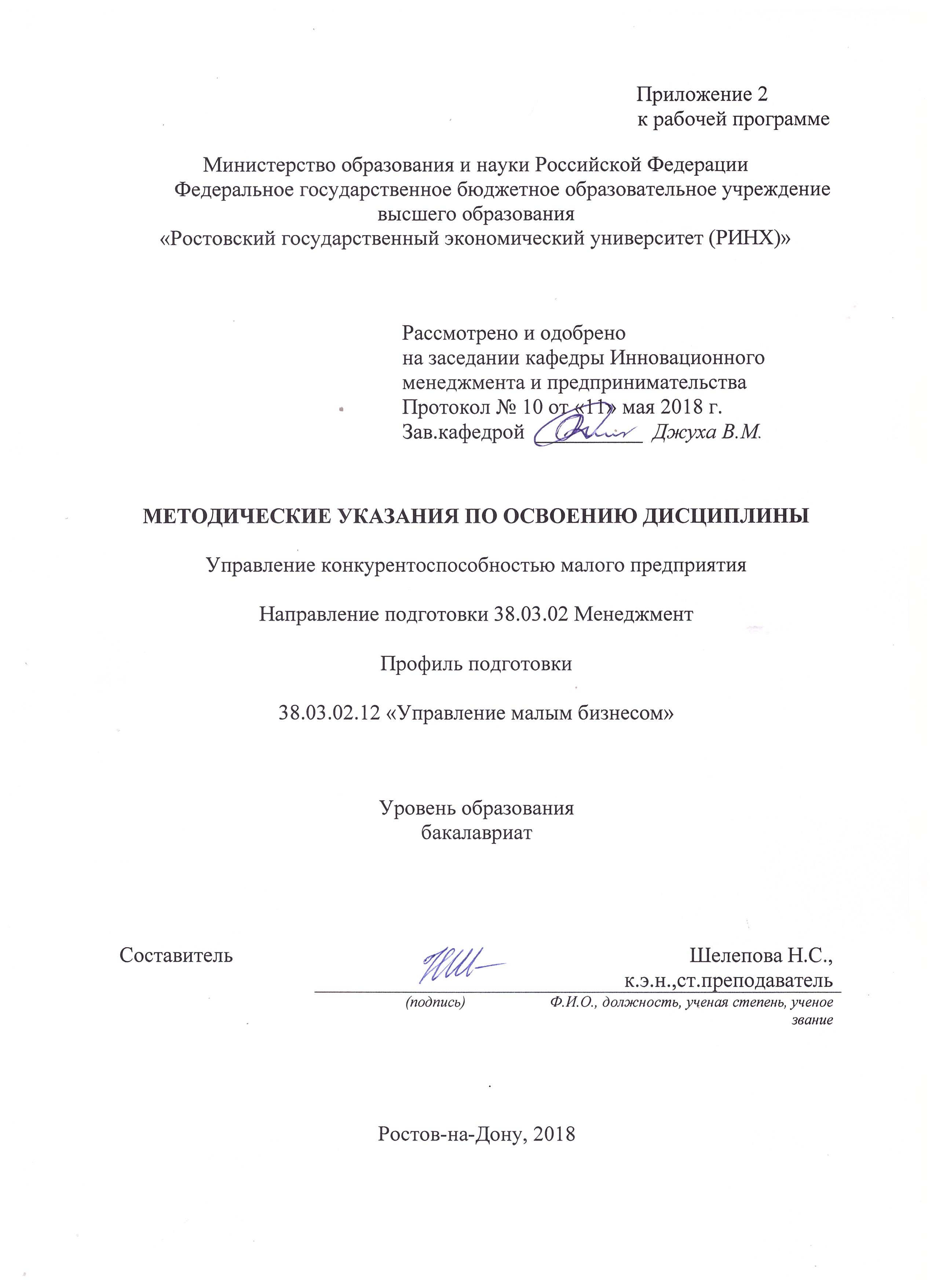 Методические  указания  по  освоению  дисциплины  «Управление конкурентоспособностью малого предприятия»  адресованы  студентам  всех форм обучения.  Учебным планом по направлению подготовки «Менеджмент» предусмотрены следующие виды занятий:- лекции;- практические занятия.В ходе лекционных занятий рассматриваются  организационно - управленческие мероприятия по обеспечению требуемой конкурентоспособности предприятия в целом и продукции с учетом специфики минерально-сырьевого комплекса, управлять конкурентоспособностью, способы выявлять и обеспечивать конкурентные преимущества, даются  рекомендации для самостоятельной работы и подготовке к практическим занятиям. В ходе практических занятий углубляются и закрепляются знания студентов  по  ряду  рассмотренных  на  лекциях  вопросов,  развиваются навыки  проведения диагностики конкурентной среды предприятия, анализа деятельности конкурентов; методикой построения конкурентной карты рынка, конкурентного анализа компаний в отраслях минерально-сырьевого и топливно-энергетического комплексов.При подготовке к практическим занятиям каждый студент должен:  – изучить рекомендованную учебную литературу;  – изучить конспекты лекций;  – подготовить ответы на все вопросы по изучаемой теме;  –письменно решить домашнее задание, рекомендованные преподавателем при изучении каждой темы.    По согласованию с  преподавателем  студент  может  подготовить реферат, доклад или сообщение по теме занятия. В процессе подготовки к практическим занятиям студенты  могут  воспользоваться  консультациями преподавателя.  Вопросы, не  рассмотренные  на  лекциях  и  практических занятиях, должны  быть  изучены  студентами  в  ходе  самостоятельной  работы. Контроль  самостоятельной  работы  студентов  над  учебной  программой курса  осуществляется  в  ходе   занятий методом  устного опроса  или  посредством  тестирования.  В  ходе  самостоятельной  работы  каждый  студент  обязан  прочитать  основную  и  по  возможности  дополнительную  литературу  по  изучаемой  теме,  дополнить  конспекты лекций  недостающим  материалом,  выписками  из  рекомендованных первоисточников.  Выделить  непонятные  термины,  найти  их  значение  в энциклопедических словарях.  При  реализации  различных  видов  учебной  работы  используются разнообразные (в т.ч. интерактивные) методы обучения, в частности:   - интерактивная доска для подготовки и проведения лекционных и семинарских занятий;  Для подготовки к занятиям, текущему контролю и промежуточной аттестации  студенты  могут  воспользоваться электронной библиотекой ВУЗа http://library.rsue.ru/ . Также обучающиеся могут  взять  на  дом необходимую  литературу  на  абонементе  вузовской библиотеки или воспользоваться читальными залами вуза.  УП: z38.03.02.12_1.plxУП: z38.03.02.12_1.plxУП: z38.03.02.12_1.plxстр. 3стр. 3Визирование РПД для исполнения в очередном учебном годуВизирование РПД для исполнения в очередном учебном годуОтдел образовательных программ и планирования учебного процесса Торопова Т.В. __________Рабочая программа пересмотрена, обсуждена и одобрена для исполнения в 2019-2020 учебном году на заседании кафедры Инновационный менеджмент и предпринимательствоЗав. кафедрой д.э.н., профессор, профессор Джуха В.М. _________________Программу составил(и):  к.э.н., старший преподаватель, Шелепова Н.С. _________________Отдел образовательных программ и планирования учебного процесса Торопова Т.В. __________Рабочая программа пересмотрена, обсуждена и одобрена для исполнения в 2019-2020 учебном году на заседании кафедры Инновационный менеджмент и предпринимательствоЗав. кафедрой д.э.н., профессор, профессор Джуха В.М. _________________Программу составил(и):  к.э.н., старший преподаватель, Шелепова Н.С. _________________Отдел образовательных программ и планирования учебного процесса Торопова Т.В. __________Рабочая программа пересмотрена, обсуждена и одобрена для исполнения в 2019-2020 учебном году на заседании кафедры Инновационный менеджмент и предпринимательствоЗав. кафедрой д.э.н., профессор, профессор Джуха В.М. _________________Программу составил(и):  к.э.н., старший преподаватель, Шелепова Н.С. _________________Отдел образовательных программ и планирования учебного процесса Торопова Т.В. __________Рабочая программа пересмотрена, обсуждена и одобрена для исполнения в 2019-2020 учебном году на заседании кафедры Инновационный менеджмент и предпринимательствоЗав. кафедрой д.э.н., профессор, профессор Джуха В.М. _________________Программу составил(и):  к.э.н., старший преподаватель, Шелепова Н.С. _________________Отдел образовательных программ и планирования учебного процесса Торопова Т.В. __________Рабочая программа пересмотрена, обсуждена и одобрена для исполнения в 2019-2020 учебном году на заседании кафедры Инновационный менеджмент и предпринимательствоЗав. кафедрой д.э.н., профессор, профессор Джуха В.М. _________________Программу составил(и):  к.э.н., старший преподаватель, Шелепова Н.С. _________________Визирование РПД для исполнения в очередном учебном годуВизирование РПД для исполнения в очередном учебном годуОтдел образовательных программ и планирования учебного процесса Торопова Т.В. __________Рабочая программа пересмотрена, обсуждена и одобрена для исполнения в 2020-2021 учебном году на заседании кафедры Инновационный менеджмент и предпринимательствоЗав. кафедрой д.э.н., профессор, профессор Джуха В.М. _________________Программу составил(и):  к.э.н., старший преподаватель, Шелепова Н.С. _________________Отдел образовательных программ и планирования учебного процесса Торопова Т.В. __________Рабочая программа пересмотрена, обсуждена и одобрена для исполнения в 2020-2021 учебном году на заседании кафедры Инновационный менеджмент и предпринимательствоЗав. кафедрой д.э.н., профессор, профессор Джуха В.М. _________________Программу составил(и):  к.э.н., старший преподаватель, Шелепова Н.С. _________________Отдел образовательных программ и планирования учебного процесса Торопова Т.В. __________Рабочая программа пересмотрена, обсуждена и одобрена для исполнения в 2020-2021 учебном году на заседании кафедры Инновационный менеджмент и предпринимательствоЗав. кафедрой д.э.н., профессор, профессор Джуха В.М. _________________Программу составил(и):  к.э.н., старший преподаватель, Шелепова Н.С. _________________Отдел образовательных программ и планирования учебного процесса Торопова Т.В. __________Рабочая программа пересмотрена, обсуждена и одобрена для исполнения в 2020-2021 учебном году на заседании кафедры Инновационный менеджмент и предпринимательствоЗав. кафедрой д.э.н., профессор, профессор Джуха В.М. _________________Программу составил(и):  к.э.н., старший преподаватель, Шелепова Н.С. _________________Отдел образовательных программ и планирования учебного процесса Торопова Т.В. __________Рабочая программа пересмотрена, обсуждена и одобрена для исполнения в 2020-2021 учебном году на заседании кафедры Инновационный менеджмент и предпринимательствоЗав. кафедрой д.э.н., профессор, профессор Джуха В.М. _________________Программу составил(и):  к.э.н., старший преподаватель, Шелепова Н.С. _________________Визирование РПД для исполнения в очередном учебном годуВизирование РПД для исполнения в очередном учебном годуОтдел образовательных программ и планирования учебного процесса Торопова Т.В. __________Рабочая программа пересмотрена, обсуждена и одобрена для исполнения в 2021-2022 учебном году на заседании кафедры Инновационный менеджмент и предпринимательствоЗав. кафедрой: д.э.н., профессор, профессор Джуха В.М. _________________Программу составил(и):  к.э.н., старший преподаватель, Шелепова Н.С. _________________Отдел образовательных программ и планирования учебного процесса Торопова Т.В. __________Рабочая программа пересмотрена, обсуждена и одобрена для исполнения в 2021-2022 учебном году на заседании кафедры Инновационный менеджмент и предпринимательствоЗав. кафедрой: д.э.н., профессор, профессор Джуха В.М. _________________Программу составил(и):  к.э.н., старший преподаватель, Шелепова Н.С. _________________Отдел образовательных программ и планирования учебного процесса Торопова Т.В. __________Рабочая программа пересмотрена, обсуждена и одобрена для исполнения в 2021-2022 учебном году на заседании кафедры Инновационный менеджмент и предпринимательствоЗав. кафедрой: д.э.н., профессор, профессор Джуха В.М. _________________Программу составил(и):  к.э.н., старший преподаватель, Шелепова Н.С. _________________Отдел образовательных программ и планирования учебного процесса Торопова Т.В. __________Рабочая программа пересмотрена, обсуждена и одобрена для исполнения в 2021-2022 учебном году на заседании кафедры Инновационный менеджмент и предпринимательствоЗав. кафедрой: д.э.н., профессор, профессор Джуха В.М. _________________Программу составил(и):  к.э.н., старший преподаватель, Шелепова Н.С. _________________Отдел образовательных программ и планирования учебного процесса Торопова Т.В. __________Рабочая программа пересмотрена, обсуждена и одобрена для исполнения в 2021-2022 учебном году на заседании кафедры Инновационный менеджмент и предпринимательствоЗав. кафедрой: д.э.н., профессор, профессор Джуха В.М. _________________Программу составил(и):  к.э.н., старший преподаватель, Шелепова Н.С. _________________Визирование РПД для исполнения в очередном учебном годуВизирование РПД для исполнения в очередном учебном годуОтдел образовательных программ и планирования учебного процесса Торопова Т.В. __________Рабочая программа пересмотрена, обсуждена и одобрена для исполнения в 2022-2023 учебном году на заседании кафедры Инновационный менеджмент и предпринимательствоЗав. кафедрой: д.э.н., профессор, профессор Джуха В.М. _________________Программу составил(и):  к.э.н., старший преподаватель, Шелепова Н.С. _________________Отдел образовательных программ и планирования учебного процесса Торопова Т.В. __________Рабочая программа пересмотрена, обсуждена и одобрена для исполнения в 2022-2023 учебном году на заседании кафедры Инновационный менеджмент и предпринимательствоЗав. кафедрой: д.э.н., профессор, профессор Джуха В.М. _________________Программу составил(и):  к.э.н., старший преподаватель, Шелепова Н.С. _________________Отдел образовательных программ и планирования учебного процесса Торопова Т.В. __________Рабочая программа пересмотрена, обсуждена и одобрена для исполнения в 2022-2023 учебном году на заседании кафедры Инновационный менеджмент и предпринимательствоЗав. кафедрой: д.э.н., профессор, профессор Джуха В.М. _________________Программу составил(и):  к.э.н., старший преподаватель, Шелепова Н.С. _________________Отдел образовательных программ и планирования учебного процесса Торопова Т.В. __________Рабочая программа пересмотрена, обсуждена и одобрена для исполнения в 2022-2023 учебном году на заседании кафедры Инновационный менеджмент и предпринимательствоЗав. кафедрой: д.э.н., профессор, профессор Джуха В.М. _________________Программу составил(и):  к.э.н., старший преподаватель, Шелепова Н.С. _________________Отдел образовательных программ и планирования учебного процесса Торопова Т.В. __________Рабочая программа пересмотрена, обсуждена и одобрена для исполнения в 2022-2023 учебном году на заседании кафедры Инновационный менеджмент и предпринимательствоЗав. кафедрой: д.э.н., профессор, профессор Джуха В.М. _________________Программу составил(и):  к.э.н., старший преподаватель, Шелепова Н.С. _________________УП: z38.03.02.12_1.plxУП: z38.03.02.12_1.plxУП: z38.03.02.12_1.plxстр. 41. ЦЕЛИ ОСВОЕНИЯ ДИСЦИПЛИНЫ1. ЦЕЛИ ОСВОЕНИЯ ДИСЦИПЛИНЫ1. ЦЕЛИ ОСВОЕНИЯ ДИСЦИПЛИНЫ1. ЦЕЛИ ОСВОЕНИЯ ДИСЦИПЛИНЫ1. ЦЕЛИ ОСВОЕНИЯ ДИСЦИПЛИНЫ1.1Цель: формирование знаний и умений оценивать конкурентоспособность малого предприятия и его продукции на основе современных подходов и методов.Цель: формирование знаний и умений оценивать конкурентоспособность малого предприятия и его продукции на основе современных подходов и методов.Цель: формирование знаний и умений оценивать конкурентоспособность малого предприятия и его продукции на основе современных подходов и методов.Цель: формирование знаний и умений оценивать конкурентоспособность малого предприятия и его продукции на основе современных подходов и методов.1.2Задачи: разрабатывать организационно - управленческие мероприятия по обеспечению требуемой конкурентоспособности предприятия в целом и продукции с учетом специфики минерально-сырьевого комплекса, управлять конкурентоспособностью, выявлять и обеспечивать конкурентные преимущества.Задачи: разрабатывать организационно - управленческие мероприятия по обеспечению требуемой конкурентоспособности предприятия в целом и продукции с учетом специфики минерально-сырьевого комплекса, управлять конкурентоспособностью, выявлять и обеспечивать конкурентные преимущества.Задачи: разрабатывать организационно - управленческие мероприятия по обеспечению требуемой конкурентоспособности предприятия в целом и продукции с учетом специфики минерально-сырьевого комплекса, управлять конкурентоспособностью, выявлять и обеспечивать конкурентные преимущества.Задачи: разрабатывать организационно - управленческие мероприятия по обеспечению требуемой конкурентоспособности предприятия в целом и продукции с учетом специфики минерально-сырьевого комплекса, управлять конкурентоспособностью, выявлять и обеспечивать конкурентные преимущества.2. МЕСТО ДИСЦИПЛИНЫ В СТРУКТУРЕ ОБРАЗОВАТЕЛЬНОЙ ПРОГРАММЫ2. МЕСТО ДИСЦИПЛИНЫ В СТРУКТУРЕ ОБРАЗОВАТЕЛЬНОЙ ПРОГРАММЫ2. МЕСТО ДИСЦИПЛИНЫ В СТРУКТУРЕ ОБРАЗОВАТЕЛЬНОЙ ПРОГРАММЫ2. МЕСТО ДИСЦИПЛИНЫ В СТРУКТУРЕ ОБРАЗОВАТЕЛЬНОЙ ПРОГРАММЫ2. МЕСТО ДИСЦИПЛИНЫ В СТРУКТУРЕ ОБРАЗОВАТЕЛЬНОЙ ПРОГРАММЫЦикл (раздел) ООП:Цикл (раздел) ООП:Б1.В.ДВ.02Б1.В.ДВ.02Б1.В.ДВ.022.1Требования к предварительной подготовке обучающегося:Требования к предварительной подготовке обучающегося:Требования к предварительной подготовке обучающегося:Требования к предварительной подготовке обучающегося:2.1.1Необходимыми условиями для успешного освоения дисциплины являются навыки, знания и умения, полученные в результате изучения дисциплин:Необходимыми условиями для успешного освоения дисциплины являются навыки, знания и умения, полученные в результате изучения дисциплин:Необходимыми условиями для успешного освоения дисциплины являются навыки, знания и умения, полученные в результате изучения дисциплин:Необходимыми условиями для успешного освоения дисциплины являются навыки, знания и умения, полученные в результате изучения дисциплин:2.1.2Бизнес-среда организацииБизнес-среда организацииБизнес-среда организацииБизнес-среда организации2.1.3Анализ хозяйственной деятельности организацииАнализ хозяйственной деятельности организацииАнализ хозяйственной деятельности организацииАнализ хозяйственной деятельности организации2.1.4Инновационный менеджментИнновационный менеджментИнновационный менеджментИнновационный менеджмент2.1.5Инфраструктура малого бизнесаИнфраструктура малого бизнесаИнфраструктура малого бизнесаИнфраструктура малого бизнеса2.1.6Организация предпринимательской деятельностиОрганизация предпринимательской деятельностиОрганизация предпринимательской деятельностиОрганизация предпринимательской деятельности2.1.7Планирование на предприятииПланирование на предприятииПланирование на предприятииПланирование на предприятии2.1.8Экономика, организация и управление на предприятииЭкономика, организация и управление на предприятииЭкономика, организация и управление на предприятииЭкономика, организация и управление на предприятии2.1.9Бизнес-планированиеБизнес-планированиеБизнес-планированиеБизнес-планирование2.1.10Теория отраслевых рынковТеория отраслевых рынковТеория отраслевых рынковТеория отраслевых рынков2.2Дисциплины и практики, для которых освоение данной дисциплины (модуля) необходимо как предшествующее:Дисциплины и практики, для которых освоение данной дисциплины (модуля) необходимо как предшествующее:Дисциплины и практики, для которых освоение данной дисциплины (модуля) необходимо как предшествующее:Дисциплины и практики, для которых освоение данной дисциплины (модуля) необходимо как предшествующее:2.2.1Защита выпускной квалификационной работы, включая подготовку к процедуре защиты и процедуру защитыЗащита выпускной квалификационной работы, включая подготовку к процедуре защиты и процедуру защитыЗащита выпускной квалификационной работы, включая подготовку к процедуре защиты и процедуру защитыЗащита выпускной квалификационной работы, включая подготовку к процедуре защиты и процедуру защиты2.2.2Инновационная стратегияИнновационная стратегияИнновационная стратегияИнновационная стратегия2.2.3Подготовка к сдаче и сдача государственного экзаменаПодготовка к сдаче и сдача государственного экзаменаПодготовка к сдаче и сдача государственного экзаменаПодготовка к сдаче и сдача государственного экзамена2.2.4ПреддипломнаяПреддипломнаяПреддипломнаяПреддипломная2.2.5Экономическая оценка инвестицийЭкономическая оценка инвестицийЭкономическая оценка инвестицийЭкономическая оценка инвестиций2.2.6Стратегическая оценка бизнесаСтратегическая оценка бизнесаСтратегическая оценка бизнесаСтратегическая оценка бизнеса3. ТРЕБОВАНИЯ К РЕЗУЛЬТАТАМ ОСВОЕНИЯ ДИСЦИПЛИНЫ3. ТРЕБОВАНИЯ К РЕЗУЛЬТАТАМ ОСВОЕНИЯ ДИСЦИПЛИНЫ3. ТРЕБОВАНИЯ К РЕЗУЛЬТАТАМ ОСВОЕНИЯ ДИСЦИПЛИНЫ3. ТРЕБОВАНИЯ К РЕЗУЛЬТАТАМ ОСВОЕНИЯ ДИСЦИПЛИНЫ3. ТРЕБОВАНИЯ К РЕЗУЛЬТАТАМ ОСВОЕНИЯ ДИСЦИПЛИНЫПК-13: умением моделировать бизнес-процессы и использовать методы реорганизации бизнес-процессов в практической деятельности организацийПК-13: умением моделировать бизнес-процессы и использовать методы реорганизации бизнес-процессов в практической деятельности организацийПК-13: умением моделировать бизнес-процессы и использовать методы реорганизации бизнес-процессов в практической деятельности организацийПК-13: умением моделировать бизнес-процессы и использовать методы реорганизации бизнес-процессов в практической деятельности организацийПК-13: умением моделировать бизнес-процессы и использовать методы реорганизации бизнес-процессов в практической деятельности организацийЗнать:Знать:Знать:Знать:Знать:методологию анализа конкурентоспособности продукцииметодологию анализа конкурентоспособности продукцииметодологию анализа конкурентоспособности продукцииметодологию анализа конкурентоспособности продукцииметодологию анализа конкурентоспособности продукцииУметь:Уметь:Уметь:Уметь:Уметь:применять методики оценки конкурентоспособности различных  предприятий на российском рынкахприменять методики оценки конкурентоспособности различных  предприятий на российском рынкахприменять методики оценки конкурентоспособности различных  предприятий на российском рынкахприменять методики оценки конкурентоспособности различных  предприятий на российском рынкахприменять методики оценки конкурентоспособности различных  предприятий на российском рынкахВладеть:Владеть:Владеть:Владеть:Владеть:методикой анализа деятельности конкурентовметодикой анализа деятельности конкурентовметодикой анализа деятельности конкурентовметодикой анализа деятельности конкурентовметодикой анализа деятельности конкурентовПК-14: умением применять основные принципы и стандарты финансового учета для формирования учетной политики и финансовой отчетности организации, навыков управления затратами и принятия решений на основе данных управленческого учетаПК-14: умением применять основные принципы и стандарты финансового учета для формирования учетной политики и финансовой отчетности организации, навыков управления затратами и принятия решений на основе данных управленческого учетаПК-14: умением применять основные принципы и стандарты финансового учета для формирования учетной политики и финансовой отчетности организации, навыков управления затратами и принятия решений на основе данных управленческого учетаПК-14: умением применять основные принципы и стандарты финансового учета для формирования учетной политики и финансовой отчетности организации, навыков управления затратами и принятия решений на основе данных управленческого учетаПК-14: умением применять основные принципы и стандарты финансового учета для формирования учетной политики и финансовой отчетности организации, навыков управления затратами и принятия решений на основе данных управленческого учетаЗнать:Знать:Знать:Знать:Знать:источники конкурентного преимущества компанииисточники конкурентного преимущества компанииисточники конкурентного преимущества компанииисточники конкурентного преимущества компанииисточники конкурентного преимущества компанииУметь:Уметь:Уметь:Уметь:Уметь:обосновать конкурентную стратегию предприятияобосновать конкурентную стратегию предприятияобосновать конкурентную стратегию предприятияобосновать конкурентную стратегию предприятияобосновать конкурентную стратегию предприятияВладеть:Владеть:Владеть:Владеть:Владеть:методиками конкурентного анализа компанийметодиками конкурентного анализа компанийметодиками конкурентного анализа компанийметодиками конкурентного анализа компанийметодиками конкурентного анализа компанийПК-15: умением проводить анализ рыночных и специфических рисков для принятия управленческих решений, в том числе при принятии решений об инвестировании и финансированииПК-15: умением проводить анализ рыночных и специфических рисков для принятия управленческих решений, в том числе при принятии решений об инвестировании и финансированииПК-15: умением проводить анализ рыночных и специфических рисков для принятия управленческих решений, в том числе при принятии решений об инвестировании и финансированииПК-15: умением проводить анализ рыночных и специфических рисков для принятия управленческих решений, в том числе при принятии решений об инвестировании и финансированииПК-15: умением проводить анализ рыночных и специфических рисков для принятия управленческих решений, в том числе при принятии решений об инвестировании и финансированииЗнать:Знать:Знать:Знать:Знать:классификацию рисков в инвестиционной деятельностиклассификацию рисков в инвестиционной деятельностиклассификацию рисков в инвестиционной деятельностиклассификацию рисков в инвестиционной деятельностиклассификацию рисков в инвестиционной деятельностиУметь:Уметь:Уметь:Уметь:Уметь:анализировать  существующую рыночную  ситуациюанализировать  существующую рыночную  ситуациюанализировать  существующую рыночную  ситуациюанализировать  существующую рыночную  ситуациюанализировать  существующую рыночную  ситуациюУП: z38.03.02.12_1.plxУП: z38.03.02.12_1.plxУП: z38.03.02.12_1.plxстр. 5Владеть:Владеть:Владеть:Владеть:Владеть:Владеть:Владеть:Владеть:Владеть:Владеть:методикой финансового анализа компанииметодикой финансового анализа компанииметодикой финансового анализа компанииметодикой финансового анализа компанииметодикой финансового анализа компанииметодикой финансового анализа компанииметодикой финансового анализа компанииметодикой финансового анализа компанииметодикой финансового анализа компанииметодикой финансового анализа компании4. СТРУКТУРА И СОДЕРЖАНИЕ ДИСЦИПЛИНЫ (МОДУЛЯ)4. СТРУКТУРА И СОДЕРЖАНИЕ ДИСЦИПЛИНЫ (МОДУЛЯ)4. СТРУКТУРА И СОДЕРЖАНИЕ ДИСЦИПЛИНЫ (МОДУЛЯ)4. СТРУКТУРА И СОДЕРЖАНИЕ ДИСЦИПЛИНЫ (МОДУЛЯ)4. СТРУКТУРА И СОДЕРЖАНИЕ ДИСЦИПЛИНЫ (МОДУЛЯ)4. СТРУКТУРА И СОДЕРЖАНИЕ ДИСЦИПЛИНЫ (МОДУЛЯ)4. СТРУКТУРА И СОДЕРЖАНИЕ ДИСЦИПЛИНЫ (МОДУЛЯ)4. СТРУКТУРА И СОДЕРЖАНИЕ ДИСЦИПЛИНЫ (МОДУЛЯ)4. СТРУКТУРА И СОДЕРЖАНИЕ ДИСЦИПЛИНЫ (МОДУЛЯ)4. СТРУКТУРА И СОДЕРЖАНИЕ ДИСЦИПЛИНЫ (МОДУЛЯ)Код занятияНаименование разделов и тем /вид занятия/Семестр / КурсСеместр / КурсЧасовКомпетен-цииЛитератураИнтер акт.ПримечаниеПримечаниеРаздел 1. Теоретические основы управления конкурентоспособностью предприятия1.1Тема 1.1 « Конкурентоспособность: сущность, критерии и факторы конкурентоспособности»1. Сущность понятий «конкуренция»и «конкурентоспособность» товаров и услуг 2. Роль оценки конкурентоспособности товарови услуг в предпринимательской деятельности3. Конкурентоспособность как объект управления.4. Факторы конкурентоспособности товарови услуг.5.Общая конкурентоспособность продукции российских производителей в сравнении с мировой товарной конкурентоспособностью.6. Сравнительная страновая конкурентоспособность России./Лек/552ПК-13 ПК- 14 ПК-15Л1.2 Л1.1 Л2.1 Л2.3 Л2.2Э1 Э221.2Тема 1.1. " Конкурентоспособность: сущность, критерии и факторы конкурентоспособности" 1."Сущность понятий «конкуренция»и «конкурентоспособность» товаров и услуг.                          2. Роль оценки конкурентоспособности товарови услуг в предпринимательской деятельности3. Конкурентоспособность как объект управления.4. Факторы конкурентоспособности товарови услуг .5.Общая конкурентоспособность продукции российских производителей в сравнении с мировой товарной конкурентоспособностью.6. Сравнительная страновая конкурентоспособность России./Пр/556ПК-13 ПК- 14 ПК-15Л1.2 Л1.1 Л2.1 Л2.2Э1 Э2 Э36УП: z38.03.02.12_1.plxУП: z38.03.02.12_1.plxУП: z38.03.02.12_1.plxстр. 61.3Тема 1.1 "Конкурентоспособность: сущность, критерии и факторы конкурентоспособности" 1. С какими слагаемыми качества жизни связана конкурентоспособностьтоваров и услуг?2. На каких двух процессах базируется конкуренция?3. Что такое конкурентоспособность продукции: а) с позиции потребителя; б)с позиции изготовителя?4. В чем сущность интегрального показателя качества продукции?5. Что такое уровень конкурентоспособности?Что такое формирование конкурентоспособности?6. Почему конкурентоспособность продукции является мерой прибылиорганизации?7. В каких разделах бизнес-плана непосредственно рассматриваются вопросыконкурентоспособности?8. Почему конкурентоспособность товаров является фактором безопасности страны?9. По каким товарам степень зависимости России от других стран являетсякритерием ее безопасности?10. Какой относительный объем импортного продовольствия являетсярубежом продовольственной безопасности страны?/Ср/558ПК-13 ПК- 14 ПК-15Л1.2 Л1.1 Л2.1 Л2.3 Л2.2Э1 Э2 Э301.4Тема 1.2 «Критерии конкурентоспособности товарови услуг» 1.Понятие уровня качества товаров2 Общая характеристика потребительских показателей качества товаров .3. Методика оценки уровня качества товаров 4. Особенности потребительской оценкикачества товаров 5. Показатели качества услуг/Лек/552ПК-13 ПК- 14 ПК-15Л1.2 Л1.1 Л2.1 Л2.2Э1 Э2 Э301.5Тема 1.2 «Критерии конкурентоспособности товарови услуг» 1.Понятие уровня качества товаров2 Общая характеристика потребительских показателей качества товаров .3. Методика оценки уровня качества товаров 4. Особенности потребительской оценкикачества товаров 5. Показатели качества услуг./Пр/556ПК-13 ПК- 14 ПК-15Л1.2 Л1.1 Л2.1Э1 Э2 Э34УП: z38.03.02.12_1.plxУП: z38.03.02.12_1.plxУП: z38.03.02.12_1.plxстр. 71.6Тема 1.2 " Критерии конкурентоспособности товаров и услуг" 1. Что такое критерий конкурентоспособности?2. Как можно сгруппировать критерии конкурентоспособности попризнакам: а) отношение к количеству учитываемых характеристик; б)отношение к виду удовлетворяемых потребностей; в) назначение?       3.На удовлетворение каких потребностей направлено обеспечениеследующих критериев конкурентоспособности: а) подлинность; б)информативность; в) социальная адресность; г) имидж?4. Какие два критерия конкурентоспособности являются приоритетными?5. Что такое уровень качества продукции?6. По каким признакам производится классификация показателей качества?7. В чем заключаются дифференциальный и комплексный методы оценкиуровня качества товаров?/Ср/5514ПК-13 ПК- 14 ПК-15Л1.2 Л1.1 Л2.1 Л2.2Э1 Э2 Э301.7Тема 2.1 "Основные стратегии обеспечения конкурентоспособности малых предприятий"1.Подходы к определению «конкурентное преимущество»2.Пример апробации Модели  М. Портера.3.Сущность и классификация ценностей.4.Пути достижения и поддержания конкурентного преимущества компании.5.Понятие и сущность стратегии.6.Стратегия снижения издержек, стратегия дифференциации продукции, стратегия фокусирования ( сегментирования рынка).7.Ситуационное проектирование стратегии конкуренции для предприятий с различной степенью доминирования на рынке./Лек/552ПК-13 ПК- 14 ПК-15Л1.2 Л1.1 Л2.1 Л2.2Э1 Э2 Э30УП: z38.03.02.12_1.plxУП: z38.03.02.12_1.plxУП: z38.03.02.12_1.plxстр. 81.8Основные стратегии обеспечения конкурентоспособности малых предприятий.1.Подходы к определению «конкурентное преимущество»2.Пример апробации Модели  М. Портера.3.Сущность и классификация ценностей.4.Пути достижения и поддержания конкурентного преимущества компании.5.Понятие и сущность стратегии.6.Стратегия снижения издержек, стратегия дифференциации продукции, стратегия фокусирования ( сегментирования рынка).7.Ситуационное проектирование стратегии конкуренции для предприятий с различной степенью  /Ср/558ПК-13 ПК- 14 ПК-15Л1.2 Л1.1Э1 Э2 Э301.9Тема 2.1 " Основные стратегии обеспечения конкурентоспособности малых предприятий" 1. Через какие показатели может быть выражен обобщенный комплексныйпоказатель качества?2. Каков алгоритм комплексной оценки уровня качества?3. Назовите методы определения показателей качества.Как определяется средний взвешенный арифметический показатель?4. Покажите «треугольник услуги» и перечислите специфические показателикачества услуги.5.Что такое «социальная адресность» продукции?6. Приведите примеры макро- и микрофакторов подлинности товаров.Приведите примеры оценки конкурентоспособности товаров, когдабезопасность используется: а) как ограничительный критерий; б) как мераконкурентоспособности.7.В каком случае можно говорить о тройной гарантии безопасности?/Ср/556ПК-13 ПК- 14 ПК-15Л1.2 Л1.1Э1 Э2 Э30Раздел 2.  Факторы конкурентоспособности товаров и услугУП: z38.03.02.12_1.plxУП: z38.03.02.12_1.plxУП: z38.03.02.12_1.plxстр. 92.1Тема 2.1 «Основные составляющие понятия конкурентоспособности товара»:1. Факторный анализ конкурентоспособности товара.2. Подходы к оценке конкурентоспособности товара.3. Оценка конкурентоспособности продукции с учетом нормативных, экономических и технических параметров.4.способы повышения уровня конкурентоспособности товаров и услуг./Лек/552ПК-13 ПК- 14 ПК-15Л1.2 Л1.1 Л2.1 Л2.3 Л2.2Э1 Э2 Э302.2Тема 2.1 «Основные составляющие понятия конкурентоспособности товара»:1. Факторный анализ конкурентоспособности товара.2. Подходы к оценке конкурентоспособности товара.3. Оценка конкурентоспособности продукции с учетом нормативных, экономических и технических параметров.4.способы повышения уровня конкурентоспособности товаров и услуг./Ср/554ПК-13 ПК- 14 ПК-15Л1.2 Л1.1 Л2.1 Л2.3 Л2.2Э1 Э2 Э302.3Тема 2.1 «Основные составляющие понятия конкурентоспособности товара"1. Приведите примеры макро- и микрофакторов подлинности товаров.Приведите примеры оценки конкурентоспособности товаров, когдабезопасность используется: а) как ограничительный критерий; б) как мераконкурентоспособности.В каком случае можно говорить о тройной гарантии безопасности?2. Какова роль служб маркетинга в создании новых товаров?3. Приведите пример характеристик товаров (услуг), которые соответствуют«профилю желаемого качества».4.Как группируются объекты промышленной собственности согласноПатентному закону?5. Что такое охранные документы?6. Какие факторы определяют имидж товара (услуги)?7. Покажите отличие понятий «торговая марка», «товарный знак», «бренд».8.Что такое информативность товара (услуги)?/Ср/556ПК-13 ПК- 14 ПК-15Л1.2 Л1.1 Л2.1 Л2.2Э1 Э2 Э30УП: z38.03.02.12_1.plxУП: z38.03.02.12_1.plxУП: z38.03.02.12_1.plxстр. 102.4Тема 2.2 «Оценка конкурентоспособности малого предприятия»:1.Факторы, влияющие на оценку конкурентоспособности малого предприятия( макроэкономические, мезоэкономические и микроэкономические).2. Анализ конкурентоспособности малого предприятия.3. Оценка конкурентоспособности предприятия/Ср/552ПК-13 ПК- 14 ПК-15Л1.2 Л1.1 Л2.1 Л2.3 Л2.2Э1 Э2 Э302.5Тема 2.2 «Оценка конкурентоспособности малого предприятия»:1.Факторы, влияющие на оценку конкурентоспособности малого предприятия( макроэкономические, мезоэкономические и микроэкономические).2. Анализ конкурентоспособности малого предприятия.3. Оценка конкурентоспособности предприятия./Ср/552ПК-13 ПК- 14 ПК-15Л1.2 Л1.1 Л2.1 Л2.3 Л2.2Э1 Э2 Э302.6Тема 2.2 "Оценка конкурентоспособности малого предприятия"            1. В чем заключаются обязательные требования национальных стандартов ксодержанию информации для потребителя?2. Какие виды информации предусмотрены в «экологическихзаключениях»?3. Из каких двух слагаемых состоит цена потребления?4. Какова роль потребительной стоимости товара в ценообразовании?5.Приведите примеры товаров, по которым текущие затраты можнопредставить в виде «черного ящика».6.Какое содержание вкладывается в понятие «красная цена»?7. Что такое система обеспечения конкурентоспособности товаров и услуг?/Ср/552ПК-13 ПК- 14 ПК-15Л1.2 Л1.1 Л2.1 Л2.3 Л2.2Э1 Э2 Э30УП: z38.03.02.12_1.plxУП: z38.03.02.12_1.plxУП: z38.03.02.12_1.plxстр. 112.7Тема 2.3 «Разработка мероприятий по повышению конкурентоспособности малого предприятия"1.Основные этапы управления конкурентоспособностью малого предприятия.2.Проблемы управления конкурентоспособностью малого предприятия в современных условиях.3. Подходы к оценке конкурентоспособности товара.4.Анализ возможностей предприятия.5.Текущее состояние отрасли и перспективы её равития.6.SWOT-анализ, метод позиционирования аждой конкретной возможности на матрице возможностей, матрица Мак-Кинси.7.Формирование и разработка стратегии повышения конкурентоспособности предприятия./Ср/552ПК-13 ПК- 14 ПК-15Л1.2 Л1.1 Л2.1 Л2.3 Л2.2Э1 Э2 Э302.8Тема 2.3 "Разработка мероприятий по повышению конкурентоспособности малого предприятия" 1.Что представляет собой интегрированная система обеспеченияконкурентоспособности продукции?2. чем заключается принцип СОК «ориентация на потребителя»?3. Какие требования предъявляются к бизнес-процессам?4. Как связаны характеристики конкурентоспособности?5. В чем проявляется принцип «постоянное улучшение»?6. Что означает принцип «партнерские отношения»?7. В чем проявляется бенчмаркинг?8. Приведите примеры использования бенчмаркинга в деятельностизарубежных и отечественных фирм.9.Что такое брендинг?10. Что вы знаете о проекте «Привайт лэйбл»?Какова роль человеческого фактора в решении проблемыконкурентоспособности?11. Основны подходы к определению конкурентоспособности малых предприятий.    /Ср/556ПК-13 ПК- 14 ПК-15Л1.2 Л1.1 Л2.1 Л2.3 Л2.2Э1 Э2 Э30УП: z38.03.02.12_1.plxУП: z38.03.02.12_1.plxУП: z38.03.02.12_1.plxстр. 122.9Тема 2.3 «Разработка мероприятий по повышению конкурентоспособности малого предприятия"1.Основные этапы управления конкурентоспособностью малого предприятия.2.Проблемы управления конкурентоспособностью малого предприятия в современных условиях.3. Подходы к оценке конкурентоспособности товара.4.Анализ возможностей предприятия.5.Текущее состояние отрасли и перспективы её равития.6.SWOT-анализ, метод позиционирования аждой конкретной возможности на матрице возможностей, матрица Мак-Кинси.7.Формирование и разработка стратегии повышения конкурентоспособности предприятия./Ср/554ПК-13 ПК- 14 ПК-15Л1.2 Л1.1 Л2.1 Л2.3 Л2.2Э1 Э2 Э302.10Контрольная работа. Перечень заданий для контрольной работы представлен в Приложении 1 к рабочей программе дисциплины. /Ср/5520ПК-13 ПК- 14 ПК-15Л1.2 Л1.1 Л2.1 Л2.3 Л2.2Э1 Э2 Э302.11/Зачёт/554ПК-13 ПК- 14 ПК-15Л1.2 Л1.1 Л2.1 Л2.3 Л2.2Э1 Э2 Э305. ФОНД ОЦЕНОЧНЫХ СРЕДСТВ5. ФОНД ОЦЕНОЧНЫХ СРЕДСТВ5. ФОНД ОЦЕНОЧНЫХ СРЕДСТВ5. ФОНД ОЦЕНОЧНЫХ СРЕДСТВ5. ФОНД ОЦЕНОЧНЫХ СРЕДСТВ5. ФОНД ОЦЕНОЧНЫХ СРЕДСТВ5. ФОНД ОЦЕНОЧНЫХ СРЕДСТВ5. ФОНД ОЦЕНОЧНЫХ СРЕДСТВ5. ФОНД ОЦЕНОЧНЫХ СРЕДСТВ5. ФОНД ОЦЕНОЧНЫХ СРЕДСТВ5.1. Фонд оценочных средств для проведения промежуточной аттестации5.1. Фонд оценочных средств для проведения промежуточной аттестации5.1. Фонд оценочных средств для проведения промежуточной аттестации5.1. Фонд оценочных средств для проведения промежуточной аттестации5.1. Фонд оценочных средств для проведения промежуточной аттестации5.1. Фонд оценочных средств для проведения промежуточной аттестации5.1. Фонд оценочных средств для проведения промежуточной аттестации5.1. Фонд оценочных средств для проведения промежуточной аттестации5.1. Фонд оценочных средств для проведения промежуточной аттестации5.1. Фонд оценочных средств для проведения промежуточной аттестацииВопросы к зачету:1. Сущность понятий «конкуреция» и «конкурентоспособности» товаров и услуг.2. Роль оценки конкурентоспособности товаров и услуг в предпринимательской деятельности.3. Сущность понятий «конкуренция» и «конкурентоспособность» товаров и услуг4. Роль оценки конкурентоспособности товаров и услуг в предпринимательской деятельности5. Конкурентоспособность товаров и услуг как фактор национальной безопасности6. Критерии конкурентоспособности как носители информации об удовлетворяемых потребностях7. Классификация критериев конкурентоспособности товаров и услуг8. Факторы конкурентоспособности товаров и услуг9. Характеристика терминов, связанных с понятием «конкурентоспособность товаров и услуг»10. Объекты и субъекты оценки конкурентоспособности продукции11. Критерии конкурентосполсобности товаров и услуг: уровень качества и его стабильность.12. Критерии конкурентосполсобности товаров и услуг: социальная адресность.13. Критерии конкурентосполсобности товаров и услуг: подлинность.14. Критерии конкурентосполсобности товаров и услуг: безопасность.15. Критерии конкурентосполсобности товаров и услуг: потребительская новизна.16. Критерии конкурентосполсобности товаров и услуг: имидж.17. Критерии конкурентосполсобности товаров и услуг: информативность.18. Критерии конкурентосполсобности товаров и услуг: цена потребления.19. Макроэкономические факторы конкурентоспособности товаров и услуг.20. Общие и специализированные конкурентоспособности товаров и услуг.21. Правило ромба М. Портера.22. Роль государства в обеспечении конкурентоспособности.23. Микроэкономические факторы: производственные факторы.24. Микроэкономические факторы: сбытовые и сервесные факторы.25. Техническое законодательство.26. Стандартизация.27. Оценка и подтверждение соответствия товаров и услуг.28. Оценка и подтверждение соответствия систем качества.29. Методы оценки конкурентоспособности товаров: принципы оценки.30. Методы оценки конкурентоспособности товаров: порядок оценки.31. Принципы оценки конкурентоспособности услуг.Вопросы к зачету:1. Сущность понятий «конкуреция» и «конкурентоспособности» товаров и услуг.2. Роль оценки конкурентоспособности товаров и услуг в предпринимательской деятельности.3. Сущность понятий «конкуренция» и «конкурентоспособность» товаров и услуг4. Роль оценки конкурентоспособности товаров и услуг в предпринимательской деятельности5. Конкурентоспособность товаров и услуг как фактор национальной безопасности6. Критерии конкурентоспособности как носители информации об удовлетворяемых потребностях7. Классификация критериев конкурентоспособности товаров и услуг8. Факторы конкурентоспособности товаров и услуг9. Характеристика терминов, связанных с понятием «конкурентоспособность товаров и услуг»10. Объекты и субъекты оценки конкурентоспособности продукции11. Критерии конкурентосполсобности товаров и услуг: уровень качества и его стабильность.12. Критерии конкурентосполсобности товаров и услуг: социальная адресность.13. Критерии конкурентосполсобности товаров и услуг: подлинность.14. Критерии конкурентосполсобности товаров и услуг: безопасность.15. Критерии конкурентосполсобности товаров и услуг: потребительская новизна.16. Критерии конкурентосполсобности товаров и услуг: имидж.17. Критерии конкурентосполсобности товаров и услуг: информативность.18. Критерии конкурентосполсобности товаров и услуг: цена потребления.19. Макроэкономические факторы конкурентоспособности товаров и услуг.20. Общие и специализированные конкурентоспособности товаров и услуг.21. Правило ромба М. Портера.22. Роль государства в обеспечении конкурентоспособности.23. Микроэкономические факторы: производственные факторы.24. Микроэкономические факторы: сбытовые и сервесные факторы.25. Техническое законодательство.26. Стандартизация.27. Оценка и подтверждение соответствия товаров и услуг.28. Оценка и подтверждение соответствия систем качества.29. Методы оценки конкурентоспособности товаров: принципы оценки.30. Методы оценки конкурентоспособности товаров: порядок оценки.31. Принципы оценки конкурентоспособности услуг.Вопросы к зачету:1. Сущность понятий «конкуреция» и «конкурентоспособности» товаров и услуг.2. Роль оценки конкурентоспособности товаров и услуг в предпринимательской деятельности.3. Сущность понятий «конкуренция» и «конкурентоспособность» товаров и услуг4. Роль оценки конкурентоспособности товаров и услуг в предпринимательской деятельности5. Конкурентоспособность товаров и услуг как фактор национальной безопасности6. Критерии конкурентоспособности как носители информации об удовлетворяемых потребностях7. Классификация критериев конкурентоспособности товаров и услуг8. Факторы конкурентоспособности товаров и услуг9. Характеристика терминов, связанных с понятием «конкурентоспособность товаров и услуг»10. Объекты и субъекты оценки конкурентоспособности продукции11. Критерии конкурентосполсобности товаров и услуг: уровень качества и его стабильность.12. Критерии конкурентосполсобности товаров и услуг: социальная адресность.13. Критерии конкурентосполсобности товаров и услуг: подлинность.14. Критерии конкурентосполсобности товаров и услуг: безопасность.15. Критерии конкурентосполсобности товаров и услуг: потребительская новизна.16. Критерии конкурентосполсобности товаров и услуг: имидж.17. Критерии конкурентосполсобности товаров и услуг: информативность.18. Критерии конкурентосполсобности товаров и услуг: цена потребления.19. Макроэкономические факторы конкурентоспособности товаров и услуг.20. Общие и специализированные конкурентоспособности товаров и услуг.21. Правило ромба М. Портера.22. Роль государства в обеспечении конкурентоспособности.23. Микроэкономические факторы: производственные факторы.24. Микроэкономические факторы: сбытовые и сервесные факторы.25. Техническое законодательство.26. Стандартизация.27. Оценка и подтверждение соответствия товаров и услуг.28. Оценка и подтверждение соответствия систем качества.29. Методы оценки конкурентоспособности товаров: принципы оценки.30. Методы оценки конкурентоспособности товаров: порядок оценки.31. Принципы оценки конкурентоспособности услуг.Вопросы к зачету:1. Сущность понятий «конкуреция» и «конкурентоспособности» товаров и услуг.2. Роль оценки конкурентоспособности товаров и услуг в предпринимательской деятельности.3. Сущность понятий «конкуренция» и «конкурентоспособность» товаров и услуг4. Роль оценки конкурентоспособности товаров и услуг в предпринимательской деятельности5. Конкурентоспособность товаров и услуг как фактор национальной безопасности6. Критерии конкурентоспособности как носители информации об удовлетворяемых потребностях7. Классификация критериев конкурентоспособности товаров и услуг8. Факторы конкурентоспособности товаров и услуг9. Характеристика терминов, связанных с понятием «конкурентоспособность товаров и услуг»10. Объекты и субъекты оценки конкурентоспособности продукции11. Критерии конкурентосполсобности товаров и услуг: уровень качества и его стабильность.12. Критерии конкурентосполсобности товаров и услуг: социальная адресность.13. Критерии конкурентосполсобности товаров и услуг: подлинность.14. Критерии конкурентосполсобности товаров и услуг: безопасность.15. Критерии конкурентосполсобности товаров и услуг: потребительская новизна.16. Критерии конкурентосполсобности товаров и услуг: имидж.17. Критерии конкурентосполсобности товаров и услуг: информативность.18. Критерии конкурентосполсобности товаров и услуг: цена потребления.19. Макроэкономические факторы конкурентоспособности товаров и услуг.20. Общие и специализированные конкурентоспособности товаров и услуг.21. Правило ромба М. Портера.22. Роль государства в обеспечении конкурентоспособности.23. Микроэкономические факторы: производственные факторы.24. Микроэкономические факторы: сбытовые и сервесные факторы.25. Техническое законодательство.26. Стандартизация.27. Оценка и подтверждение соответствия товаров и услуг.28. Оценка и подтверждение соответствия систем качества.29. Методы оценки конкурентоспособности товаров: принципы оценки.30. Методы оценки конкурентоспособности товаров: порядок оценки.31. Принципы оценки конкурентоспособности услуг.Вопросы к зачету:1. Сущность понятий «конкуреция» и «конкурентоспособности» товаров и услуг.2. Роль оценки конкурентоспособности товаров и услуг в предпринимательской деятельности.3. Сущность понятий «конкуренция» и «конкурентоспособность» товаров и услуг4. Роль оценки конкурентоспособности товаров и услуг в предпринимательской деятельности5. Конкурентоспособность товаров и услуг как фактор национальной безопасности6. Критерии конкурентоспособности как носители информации об удовлетворяемых потребностях7. Классификация критериев конкурентоспособности товаров и услуг8. Факторы конкурентоспособности товаров и услуг9. Характеристика терминов, связанных с понятием «конкурентоспособность товаров и услуг»10. Объекты и субъекты оценки конкурентоспособности продукции11. Критерии конкурентосполсобности товаров и услуг: уровень качества и его стабильность.12. Критерии конкурентосполсобности товаров и услуг: социальная адресность.13. Критерии конкурентосполсобности товаров и услуг: подлинность.14. Критерии конкурентосполсобности товаров и услуг: безопасность.15. Критерии конкурентосполсобности товаров и услуг: потребительская новизна.16. Критерии конкурентосполсобности товаров и услуг: имидж.17. Критерии конкурентосполсобности товаров и услуг: информативность.18. Критерии конкурентосполсобности товаров и услуг: цена потребления.19. Макроэкономические факторы конкурентоспособности товаров и услуг.20. Общие и специализированные конкурентоспособности товаров и услуг.21. Правило ромба М. Портера.22. Роль государства в обеспечении конкурентоспособности.23. Микроэкономические факторы: производственные факторы.24. Микроэкономические факторы: сбытовые и сервесные факторы.25. Техническое законодательство.26. Стандартизация.27. Оценка и подтверждение соответствия товаров и услуг.28. Оценка и подтверждение соответствия систем качества.29. Методы оценки конкурентоспособности товаров: принципы оценки.30. Методы оценки конкурентоспособности товаров: порядок оценки.31. Принципы оценки конкурентоспособности услуг.Вопросы к зачету:1. Сущность понятий «конкуреция» и «конкурентоспособности» товаров и услуг.2. Роль оценки конкурентоспособности товаров и услуг в предпринимательской деятельности.3. Сущность понятий «конкуренция» и «конкурентоспособность» товаров и услуг4. Роль оценки конкурентоспособности товаров и услуг в предпринимательской деятельности5. Конкурентоспособность товаров и услуг как фактор национальной безопасности6. Критерии конкурентоспособности как носители информации об удовлетворяемых потребностях7. Классификация критериев конкурентоспособности товаров и услуг8. Факторы конкурентоспособности товаров и услуг9. Характеристика терминов, связанных с понятием «конкурентоспособность товаров и услуг»10. Объекты и субъекты оценки конкурентоспособности продукции11. Критерии конкурентосполсобности товаров и услуг: уровень качества и его стабильность.12. Критерии конкурентосполсобности товаров и услуг: социальная адресность.13. Критерии конкурентосполсобности товаров и услуг: подлинность.14. Критерии конкурентосполсобности товаров и услуг: безопасность.15. Критерии конкурентосполсобности товаров и услуг: потребительская новизна.16. Критерии конкурентосполсобности товаров и услуг: имидж.17. Критерии конкурентосполсобности товаров и услуг: информативность.18. Критерии конкурентосполсобности товаров и услуг: цена потребления.19. Макроэкономические факторы конкурентоспособности товаров и услуг.20. Общие и специализированные конкурентоспособности товаров и услуг.21. Правило ромба М. Портера.22. Роль государства в обеспечении конкурентоспособности.23. Микроэкономические факторы: производственные факторы.24. Микроэкономические факторы: сбытовые и сервесные факторы.25. Техническое законодательство.26. Стандартизация.27. Оценка и подтверждение соответствия товаров и услуг.28. Оценка и подтверждение соответствия систем качества.29. Методы оценки конкурентоспособности товаров: принципы оценки.30. Методы оценки конкурентоспособности товаров: порядок оценки.31. Принципы оценки конкурентоспособности услуг.Вопросы к зачету:1. Сущность понятий «конкуреция» и «конкурентоспособности» товаров и услуг.2. Роль оценки конкурентоспособности товаров и услуг в предпринимательской деятельности.3. Сущность понятий «конкуренция» и «конкурентоспособность» товаров и услуг4. Роль оценки конкурентоспособности товаров и услуг в предпринимательской деятельности5. Конкурентоспособность товаров и услуг как фактор национальной безопасности6. Критерии конкурентоспособности как носители информации об удовлетворяемых потребностях7. Классификация критериев конкурентоспособности товаров и услуг8. Факторы конкурентоспособности товаров и услуг9. Характеристика терминов, связанных с понятием «конкурентоспособность товаров и услуг»10. Объекты и субъекты оценки конкурентоспособности продукции11. Критерии конкурентосполсобности товаров и услуг: уровень качества и его стабильность.12. Критерии конкурентосполсобности товаров и услуг: социальная адресность.13. Критерии конкурентосполсобности товаров и услуг: подлинность.14. Критерии конкурентосполсобности товаров и услуг: безопасность.15. Критерии конкурентосполсобности товаров и услуг: потребительская новизна.16. Критерии конкурентосполсобности товаров и услуг: имидж.17. Критерии конкурентосполсобности товаров и услуг: информативность.18. Критерии конкурентосполсобности товаров и услуг: цена потребления.19. Макроэкономические факторы конкурентоспособности товаров и услуг.20. Общие и специализированные конкурентоспособности товаров и услуг.21. Правило ромба М. Портера.22. Роль государства в обеспечении конкурентоспособности.23. Микроэкономические факторы: производственные факторы.24. Микроэкономические факторы: сбытовые и сервесные факторы.25. Техническое законодательство.26. Стандартизация.27. Оценка и подтверждение соответствия товаров и услуг.28. Оценка и подтверждение соответствия систем качества.29. Методы оценки конкурентоспособности товаров: принципы оценки.30. Методы оценки конкурентоспособности товаров: порядок оценки.31. Принципы оценки конкурентоспособности услуг.Вопросы к зачету:1. Сущность понятий «конкуреция» и «конкурентоспособности» товаров и услуг.2. Роль оценки конкурентоспособности товаров и услуг в предпринимательской деятельности.3. Сущность понятий «конкуренция» и «конкурентоспособность» товаров и услуг4. Роль оценки конкурентоспособности товаров и услуг в предпринимательской деятельности5. Конкурентоспособность товаров и услуг как фактор национальной безопасности6. Критерии конкурентоспособности как носители информации об удовлетворяемых потребностях7. Классификация критериев конкурентоспособности товаров и услуг8. Факторы конкурентоспособности товаров и услуг9. Характеристика терминов, связанных с понятием «конкурентоспособность товаров и услуг»10. Объекты и субъекты оценки конкурентоспособности продукции11. Критерии конкурентосполсобности товаров и услуг: уровень качества и его стабильность.12. Критерии конкурентосполсобности товаров и услуг: социальная адресность.13. Критерии конкурентосполсобности товаров и услуг: подлинность.14. Критерии конкурентосполсобности товаров и услуг: безопасность.15. Критерии конкурентосполсобности товаров и услуг: потребительская новизна.16. Критерии конкурентосполсобности товаров и услуг: имидж.17. Критерии конкурентосполсобности товаров и услуг: информативность.18. Критерии конкурентосполсобности товаров и услуг: цена потребления.19. Макроэкономические факторы конкурентоспособности товаров и услуг.20. Общие и специализированные конкурентоспособности товаров и услуг.21. Правило ромба М. Портера.22. Роль государства в обеспечении конкурентоспособности.23. Микроэкономические факторы: производственные факторы.24. Микроэкономические факторы: сбытовые и сервесные факторы.25. Техническое законодательство.26. Стандартизация.27. Оценка и подтверждение соответствия товаров и услуг.28. Оценка и подтверждение соответствия систем качества.29. Методы оценки конкурентоспособности товаров: принципы оценки.30. Методы оценки конкурентоспособности товаров: порядок оценки.31. Принципы оценки конкурентоспособности услуг.Вопросы к зачету:1. Сущность понятий «конкуреция» и «конкурентоспособности» товаров и услуг.2. Роль оценки конкурентоспособности товаров и услуг в предпринимательской деятельности.3. Сущность понятий «конкуренция» и «конкурентоспособность» товаров и услуг4. Роль оценки конкурентоспособности товаров и услуг в предпринимательской деятельности5. Конкурентоспособность товаров и услуг как фактор национальной безопасности6. Критерии конкурентоспособности как носители информации об удовлетворяемых потребностях7. Классификация критериев конкурентоспособности товаров и услуг8. Факторы конкурентоспособности товаров и услуг9. Характеристика терминов, связанных с понятием «конкурентоспособность товаров и услуг»10. Объекты и субъекты оценки конкурентоспособности продукции11. Критерии конкурентосполсобности товаров и услуг: уровень качества и его стабильность.12. Критерии конкурентосполсобности товаров и услуг: социальная адресность.13. Критерии конкурентосполсобности товаров и услуг: подлинность.14. Критерии конкурентосполсобности товаров и услуг: безопасность.15. Критерии конкурентосполсобности товаров и услуг: потребительская новизна.16. Критерии конкурентосполсобности товаров и услуг: имидж.17. Критерии конкурентосполсобности товаров и услуг: информативность.18. Критерии конкурентосполсобности товаров и услуг: цена потребления.19. Макроэкономические факторы конкурентоспособности товаров и услуг.20. Общие и специализированные конкурентоспособности товаров и услуг.21. Правило ромба М. Портера.22. Роль государства в обеспечении конкурентоспособности.23. Микроэкономические факторы: производственные факторы.24. Микроэкономические факторы: сбытовые и сервесные факторы.25. Техническое законодательство.26. Стандартизация.27. Оценка и подтверждение соответствия товаров и услуг.28. Оценка и подтверждение соответствия систем качества.29. Методы оценки конкурентоспособности товаров: принципы оценки.30. Методы оценки конкурентоспособности товаров: порядок оценки.31. Принципы оценки конкурентоспособности услуг.Вопросы к зачету:1. Сущность понятий «конкуреция» и «конкурентоспособности» товаров и услуг.2. Роль оценки конкурентоспособности товаров и услуг в предпринимательской деятельности.3. Сущность понятий «конкуренция» и «конкурентоспособность» товаров и услуг4. Роль оценки конкурентоспособности товаров и услуг в предпринимательской деятельности5. Конкурентоспособность товаров и услуг как фактор национальной безопасности6. Критерии конкурентоспособности как носители информации об удовлетворяемых потребностях7. Классификация критериев конкурентоспособности товаров и услуг8. Факторы конкурентоспособности товаров и услуг9. Характеристика терминов, связанных с понятием «конкурентоспособность товаров и услуг»10. Объекты и субъекты оценки конкурентоспособности продукции11. Критерии конкурентосполсобности товаров и услуг: уровень качества и его стабильность.12. Критерии конкурентосполсобности товаров и услуг: социальная адресность.13. Критерии конкурентосполсобности товаров и услуг: подлинность.14. Критерии конкурентосполсобности товаров и услуг: безопасность.15. Критерии конкурентосполсобности товаров и услуг: потребительская новизна.16. Критерии конкурентосполсобности товаров и услуг: имидж.17. Критерии конкурентосполсобности товаров и услуг: информативность.18. Критерии конкурентосполсобности товаров и услуг: цена потребления.19. Макроэкономические факторы конкурентоспособности товаров и услуг.20. Общие и специализированные конкурентоспособности товаров и услуг.21. Правило ромба М. Портера.22. Роль государства в обеспечении конкурентоспособности.23. Микроэкономические факторы: производственные факторы.24. Микроэкономические факторы: сбытовые и сервесные факторы.25. Техническое законодательство.26. Стандартизация.27. Оценка и подтверждение соответствия товаров и услуг.28. Оценка и подтверждение соответствия систем качества.29. Методы оценки конкурентоспособности товаров: принципы оценки.30. Методы оценки конкурентоспособности товаров: порядок оценки.31. Принципы оценки конкурентоспособности услуг.УП: z38.03.02.12_1.plxУП: z38.03.02.12_1.plxУП: z38.03.02.12_1.plxУП: z38.03.02.12_1.plxстр. 1332. Критерии оценки конкурентоспособности услуг.33. Методология оценки конкурентоспоосбности розничной торговли.34. Выбор приоритетных критериев конкурентоспособности на основе анализа скорости старения критериев.35. Определение приоритетности критериев конкурентоспособности по структурированной функции качества.36. Программа «Шесть сигм» как методология обеспечения стабильности качества.37. Метод функционально-стоимостного анализа.38. Общая характеристика системы обеспечения конкурентоспособности.39. Некоторые принципы системы обсепечения конкурентоспособности.40. Роль государства в обеспечении конкурентоспособности товаров и услуг.41. Роль конкурсов42. Конкурсы в дореволюционной России43. Конкурс-отбор поставщика продукциидля государственных нужд России44. Конкурс на соискание премии Правительства Российской Федерации вобласти качества45. Программа-конкурс «100 лучших товаров России»46. Национальная программа «Всероссийская марка (III тысячелетие)»32. Критерии оценки конкурентоспособности услуг.33. Методология оценки конкурентоспоосбности розничной торговли.34. Выбор приоритетных критериев конкурентоспособности на основе анализа скорости старения критериев.35. Определение приоритетности критериев конкурентоспособности по структурированной функции качества.36. Программа «Шесть сигм» как методология обеспечения стабильности качества.37. Метод функционально-стоимостного анализа.38. Общая характеристика системы обеспечения конкурентоспособности.39. Некоторые принципы системы обсепечения конкурентоспособности.40. Роль государства в обеспечении конкурентоспособности товаров и услуг.41. Роль конкурсов42. Конкурсы в дореволюционной России43. Конкурс-отбор поставщика продукциидля государственных нужд России44. Конкурс на соискание премии Правительства Российской Федерации вобласти качества45. Программа-конкурс «100 лучших товаров России»46. Национальная программа «Всероссийская марка (III тысячелетие)»32. Критерии оценки конкурентоспособности услуг.33. Методология оценки конкурентоспоосбности розничной торговли.34. Выбор приоритетных критериев конкурентоспособности на основе анализа скорости старения критериев.35. Определение приоритетности критериев конкурентоспособности по структурированной функции качества.36. Программа «Шесть сигм» как методология обеспечения стабильности качества.37. Метод функционально-стоимостного анализа.38. Общая характеристика системы обеспечения конкурентоспособности.39. Некоторые принципы системы обсепечения конкурентоспособности.40. Роль государства в обеспечении конкурентоспособности товаров и услуг.41. Роль конкурсов42. Конкурсы в дореволюционной России43. Конкурс-отбор поставщика продукциидля государственных нужд России44. Конкурс на соискание премии Правительства Российской Федерации вобласти качества45. Программа-конкурс «100 лучших товаров России»46. Национальная программа «Всероссийская марка (III тысячелетие)»32. Критерии оценки конкурентоспособности услуг.33. Методология оценки конкурентоспоосбности розничной торговли.34. Выбор приоритетных критериев конкурентоспособности на основе анализа скорости старения критериев.35. Определение приоритетности критериев конкурентоспособности по структурированной функции качества.36. Программа «Шесть сигм» как методология обеспечения стабильности качества.37. Метод функционально-стоимостного анализа.38. Общая характеристика системы обеспечения конкурентоспособности.39. Некоторые принципы системы обсепечения конкурентоспособности.40. Роль государства в обеспечении конкурентоспособности товаров и услуг.41. Роль конкурсов42. Конкурсы в дореволюционной России43. Конкурс-отбор поставщика продукциидля государственных нужд России44. Конкурс на соискание премии Правительства Российской Федерации вобласти качества45. Программа-конкурс «100 лучших товаров России»46. Национальная программа «Всероссийская марка (III тысячелетие)»32. Критерии оценки конкурентоспособности услуг.33. Методология оценки конкурентоспоосбности розничной торговли.34. Выбор приоритетных критериев конкурентоспособности на основе анализа скорости старения критериев.35. Определение приоритетности критериев конкурентоспособности по структурированной функции качества.36. Программа «Шесть сигм» как методология обеспечения стабильности качества.37. Метод функционально-стоимостного анализа.38. Общая характеристика системы обеспечения конкурентоспособности.39. Некоторые принципы системы обсепечения конкурентоспособности.40. Роль государства в обеспечении конкурентоспособности товаров и услуг.41. Роль конкурсов42. Конкурсы в дореволюционной России43. Конкурс-отбор поставщика продукциидля государственных нужд России44. Конкурс на соискание премии Правительства Российской Федерации вобласти качества45. Программа-конкурс «100 лучших товаров России»46. Национальная программа «Всероссийская марка (III тысячелетие)»32. Критерии оценки конкурентоспособности услуг.33. Методология оценки конкурентоспоосбности розничной торговли.34. Выбор приоритетных критериев конкурентоспособности на основе анализа скорости старения критериев.35. Определение приоритетности критериев конкурентоспособности по структурированной функции качества.36. Программа «Шесть сигм» как методология обеспечения стабильности качества.37. Метод функционально-стоимостного анализа.38. Общая характеристика системы обеспечения конкурентоспособности.39. Некоторые принципы системы обсепечения конкурентоспособности.40. Роль государства в обеспечении конкурентоспособности товаров и услуг.41. Роль конкурсов42. Конкурсы в дореволюционной России43. Конкурс-отбор поставщика продукциидля государственных нужд России44. Конкурс на соискание премии Правительства Российской Федерации вобласти качества45. Программа-конкурс «100 лучших товаров России»46. Национальная программа «Всероссийская марка (III тысячелетие)»32. Критерии оценки конкурентоспособности услуг.33. Методология оценки конкурентоспоосбности розничной торговли.34. Выбор приоритетных критериев конкурентоспособности на основе анализа скорости старения критериев.35. Определение приоритетности критериев конкурентоспособности по структурированной функции качества.36. Программа «Шесть сигм» как методология обеспечения стабильности качества.37. Метод функционально-стоимостного анализа.38. Общая характеристика системы обеспечения конкурентоспособности.39. Некоторые принципы системы обсепечения конкурентоспособности.40. Роль государства в обеспечении конкурентоспособности товаров и услуг.41. Роль конкурсов42. Конкурсы в дореволюционной России43. Конкурс-отбор поставщика продукциидля государственных нужд России44. Конкурс на соискание премии Правительства Российской Федерации вобласти качества45. Программа-конкурс «100 лучших товаров России»46. Национальная программа «Всероссийская марка (III тысячелетие)»32. Критерии оценки конкурентоспособности услуг.33. Методология оценки конкурентоспоосбности розничной торговли.34. Выбор приоритетных критериев конкурентоспособности на основе анализа скорости старения критериев.35. Определение приоритетности критериев конкурентоспособности по структурированной функции качества.36. Программа «Шесть сигм» как методология обеспечения стабильности качества.37. Метод функционально-стоимостного анализа.38. Общая характеристика системы обеспечения конкурентоспособности.39. Некоторые принципы системы обсепечения конкурентоспособности.40. Роль государства в обеспечении конкурентоспособности товаров и услуг.41. Роль конкурсов42. Конкурсы в дореволюционной России43. Конкурс-отбор поставщика продукциидля государственных нужд России44. Конкурс на соискание премии Правительства Российской Федерации вобласти качества45. Программа-конкурс «100 лучших товаров России»46. Национальная программа «Всероссийская марка (III тысячелетие)»5.2. Фонд оценочных средств для проведения текущего контроля5.2. Фонд оценочных средств для проведения текущего контроля5.2. Фонд оценочных средств для проведения текущего контроля5.2. Фонд оценочных средств для проведения текущего контроля5.2. Фонд оценочных средств для проведения текущего контроля5.2. Фонд оценочных средств для проведения текущего контроля5.2. Фонд оценочных средств для проведения текущего контроля5.2. Фонд оценочных средств для проведения текущего контроляСтруктура и содержание фонда оценочных средств представлены в Приложении 1 к рабочей программе дисциплиныСтруктура и содержание фонда оценочных средств представлены в Приложении 1 к рабочей программе дисциплиныСтруктура и содержание фонда оценочных средств представлены в Приложении 1 к рабочей программе дисциплиныСтруктура и содержание фонда оценочных средств представлены в Приложении 1 к рабочей программе дисциплиныСтруктура и содержание фонда оценочных средств представлены в Приложении 1 к рабочей программе дисциплиныСтруктура и содержание фонда оценочных средств представлены в Приложении 1 к рабочей программе дисциплиныСтруктура и содержание фонда оценочных средств представлены в Приложении 1 к рабочей программе дисциплиныСтруктура и содержание фонда оценочных средств представлены в Приложении 1 к рабочей программе дисциплины6. УЧЕБНО-МЕТОДИЧЕСКОЕ И ИНФОРМАЦИОННОЕ ОБЕСПЕЧЕНИЕ ДИСЦИПЛИНЫ (МОДУЛЯ)6. УЧЕБНО-МЕТОДИЧЕСКОЕ И ИНФОРМАЦИОННОЕ ОБЕСПЕЧЕНИЕ ДИСЦИПЛИНЫ (МОДУЛЯ)6. УЧЕБНО-МЕТОДИЧЕСКОЕ И ИНФОРМАЦИОННОЕ ОБЕСПЕЧЕНИЕ ДИСЦИПЛИНЫ (МОДУЛЯ)6. УЧЕБНО-МЕТОДИЧЕСКОЕ И ИНФОРМАЦИОННОЕ ОБЕСПЕЧЕНИЕ ДИСЦИПЛИНЫ (МОДУЛЯ)6. УЧЕБНО-МЕТОДИЧЕСКОЕ И ИНФОРМАЦИОННОЕ ОБЕСПЕЧЕНИЕ ДИСЦИПЛИНЫ (МОДУЛЯ)6. УЧЕБНО-МЕТОДИЧЕСКОЕ И ИНФОРМАЦИОННОЕ ОБЕСПЕЧЕНИЕ ДИСЦИПЛИНЫ (МОДУЛЯ)6. УЧЕБНО-МЕТОДИЧЕСКОЕ И ИНФОРМАЦИОННОЕ ОБЕСПЕЧЕНИЕ ДИСЦИПЛИНЫ (МОДУЛЯ)6. УЧЕБНО-МЕТОДИЧЕСКОЕ И ИНФОРМАЦИОННОЕ ОБЕСПЕЧЕНИЕ ДИСЦИПЛИНЫ (МОДУЛЯ)6.1. Рекомендуемая литература6.1. Рекомендуемая литература6.1. Рекомендуемая литература6.1. Рекомендуемая литература6.1. Рекомендуемая литература6.1. Рекомендуемая литература6.1. Рекомендуемая литература6.1. Рекомендуемая литература6.1.1. Основная литература6.1.1. Основная литература6.1.1. Основная литература6.1.1. Основная литература6.1.1. Основная литература6.1.1. Основная литература6.1.1. Основная литература6.1.1. Основная литератураАвторы, составителиАвторы, составителиЗаглавиеЗаглавиеИздательство, годКолич-воКолич-воЛ1.1Мокроносов А.Г.Мокроносов А.Г.Конкуренция и конкурентоспособность: учебное пособие [Электронный ресурс]. - URL:http:biblioclub.ru/index.php? page=book&id=275940Конкуренция и конкурентоспособность: учебное пособие [Электронный ресурс]. - URL:http:biblioclub.ru/index.php? page=book&id=275940Екатеринбург : Издательство Уральского университета, 2014http://biblioclub.ru/ - неограниченный доступ для зарегистрированн ых пользователейhttp://biblioclub.ru/ - неограниченный доступ для зарегистрированн ых пользователейЛ1.2Горбашко Е. А., Максимцев И. А.Горбашко Е. А., Максимцев И. А.Управление конкурентоспособностью. Теория и практика: учеб. для магистровУправление конкурентоспособностью. Теория и практика: учеб. для магистровМ.: Юрайт, 201430306.1.2. Дополнительная литература6.1.2. Дополнительная литература6.1.2. Дополнительная литература6.1.2. Дополнительная литература6.1.2. Дополнительная литература6.1.2. Дополнительная литература6.1.2. Дополнительная литература6.1.2. Дополнительная литератураАвторы, составителиАвторы, составителиЗаглавиеЗаглавиеИздательство, годКолич-воКолич-воЛ2.1Философова Т. Г., Быков В. А.Философова Т. Г., Быков В. А.Конкуренция. Инновации. Конкурентоспособность: учеб. пособие для студентов вузов, обучающихся по напр. "Менеджмент" (080500), "Экономика" (080100)Конкуренция. Инновации. Конкурентоспособность: учеб. пособие для студентов вузов, обучающихся по напр. "Менеджмент" (080500), "Экономика" (080100)М.: ЮНИТИ-ДАНА, 20133030Л2.2Философова Т.Г.Философова Т.Г.Конкуренция. Инновации. Конкурентоспособность: учебное пособие [Электронный ресурс]. - URL: http:biblioclub.ru/index.php? page=book&id=115316Конкуренция. Инновации. Конкурентоспособность: учебное пособие [Электронный ресурс]. - URL: http:biblioclub.ru/index.php? page=book&id=115316М. : Юнити-Дана, 2015http://biblioclub.ru/ - неограниченный доступ для зарегистрированн ых пользователейhttp://biblioclub.ru/ - неограниченный доступ для зарегистрированн ых пользователейЛ2.3Горбашко Е. А., Максимцев И. А.Горбашко Е. А., Максимцев И. А.Управление конкурентоспособностью. Теория и практика: учеб. для магистровУправление конкурентоспособностью. Теория и практика: учеб. для магистровМ.: Юрайт, 201510106.2. Перечень ресурсов информационно-телекоммуникационной сети "Интернет"6.2. Перечень ресурсов информационно-телекоммуникационной сети "Интернет"6.2. Перечень ресурсов информационно-телекоммуникационной сети "Интернет"6.2. Перечень ресурсов информационно-телекоммуникационной сети "Интернет"6.2. Перечень ресурсов информационно-телекоммуникационной сети "Интернет"6.2. Перечень ресурсов информационно-телекоммуникационной сети "Интернет"6.2. Перечень ресурсов информационно-телекоммуникационной сети "Интернет"6.2. Перечень ресурсов информационно-телекоммуникационной сети "Интернет"Э1Федеральная антимонопольная служба http://www.fas.gov.ru/Федеральная антимонопольная служба http://www.fas.gov.ru/Федеральная антимонопольная служба http://www.fas.gov.ru/Федеральная антимонопольная служба http://www.fas.gov.ru/Федеральная антимонопольная служба http://www.fas.gov.ru/Федеральная антимонопольная служба http://www.fas.gov.ru/Федеральная антимонопольная служба http://www.fas.gov.ru/Э2http://www.gks.ru/free_doc/doc_2017/rusfig/rus17.pdf Россия в цифрах 2017http://www.gks.ru/free_doc/doc_2017/rusfig/rus17.pdf Россия в цифрах 2017http://www.gks.ru/free_doc/doc_2017/rusfig/rus17.pdf Россия в цифрах 2017http://www.gks.ru/free_doc/doc_2017/rusfig/rus17.pdf Россия в цифрах 2017http://www.gks.ru/free_doc/doc_2017/rusfig/rus17.pdf Россия в цифрах 2017http://www.gks.ru/free_doc/doc_2017/rusfig/rus17.pdf Россия в цифрах 2017http://www.gks.ru/free_doc/doc_2017/rusfig/rus17.pdf Россия в цифрах 2017Э3http://www.ra-national.ru/ Национальное рейтинговое агентствоhttp://www.ra-national.ru/ Национальное рейтинговое агентствоhttp://www.ra-national.ru/ Национальное рейтинговое агентствоhttp://www.ra-national.ru/ Национальное рейтинговое агентствоhttp://www.ra-national.ru/ Национальное рейтинговое агентствоhttp://www.ra-national.ru/ Национальное рейтинговое агентствоhttp://www.ra-national.ru/ Национальное рейтинговое агентство6.3. Перечень программного обеспечения6.3. Перечень программного обеспечения6.3. Перечень программного обеспечения6.3. Перечень программного обеспечения6.3. Перечень программного обеспечения6.3. Перечень программного обеспечения6.3. Перечень программного обеспечения6.3. Перечень программного обеспечения6.3.16.3.1Microsoft OfficeMicrosoft OfficeMicrosoft OfficeMicrosoft OfficeMicrosoft OfficeMicrosoft Office6.4 Перечень информационных справочных систем6.4 Перечень информационных справочных систем6.4 Перечень информационных справочных систем6.4 Перечень информационных справочных систем6.4 Перечень информационных справочных систем6.4 Перечень информационных справочных систем6.4 Перечень информационных справочных систем6.4 Перечень информационных справочных систем6.4.16.4.1Консультант +Консультант +Консультант +Консультант +Консультант +Консультант +7. МАТЕРИАЛЬНО-ТЕХНИЧЕСКОЕ ОБЕСПЕЧЕНИЕ ДИСЦИПЛИНЫ (МОДУЛЯ)7. МАТЕРИАЛЬНО-ТЕХНИЧЕСКОЕ ОБЕСПЕЧЕНИЕ ДИСЦИПЛИНЫ (МОДУЛЯ)7. МАТЕРИАЛЬНО-ТЕХНИЧЕСКОЕ ОБЕСПЕЧЕНИЕ ДИСЦИПЛИНЫ (МОДУЛЯ)7. МАТЕРИАЛЬНО-ТЕХНИЧЕСКОЕ ОБЕСПЕЧЕНИЕ ДИСЦИПЛИНЫ (МОДУЛЯ)7. МАТЕРИАЛЬНО-ТЕХНИЧЕСКОЕ ОБЕСПЕЧЕНИЕ ДИСЦИПЛИНЫ (МОДУЛЯ)7. МАТЕРИАЛЬНО-ТЕХНИЧЕСКОЕ ОБЕСПЕЧЕНИЕ ДИСЦИПЛИНЫ (МОДУЛЯ)7. МАТЕРИАЛЬНО-ТЕХНИЧЕСКОЕ ОБЕСПЕЧЕНИЕ ДИСЦИПЛИНЫ (МОДУЛЯ)7. МАТЕРИАЛЬНО-ТЕХНИЧЕСКОЕ ОБЕСПЕЧЕНИЕ ДИСЦИПЛИНЫ (МОДУЛЯ)7.17.1Помещения для проведения всех видов работ, предусмотренных учебным планом, укомплектованы необходимой специализированной учебной мебелью и техническими средствами обучения. Для проведения лекционных занятий используется демонстрационное оборудование.Помещения для проведения всех видов работ, предусмотренных учебным планом, укомплектованы необходимой специализированной учебной мебелью и техническими средствами обучения. Для проведения лекционных занятий используется демонстрационное оборудование.Помещения для проведения всех видов работ, предусмотренных учебным планом, укомплектованы необходимой специализированной учебной мебелью и техническими средствами обучения. Для проведения лекционных занятий используется демонстрационное оборудование.Помещения для проведения всех видов работ, предусмотренных учебным планом, укомплектованы необходимой специализированной учебной мебелью и техническими средствами обучения. Для проведения лекционных занятий используется демонстрационное оборудование.Помещения для проведения всех видов работ, предусмотренных учебным планом, укомплектованы необходимой специализированной учебной мебелью и техническими средствами обучения. Для проведения лекционных занятий используется демонстрационное оборудование.Помещения для проведения всех видов работ, предусмотренных учебным планом, укомплектованы необходимой специализированной учебной мебелью и техническими средствами обучения. Для проведения лекционных занятий используется демонстрационное оборудование.8. МЕТОДИЧЕСКИЕ УКАЗАНИЯ ДЛЯ ОБУЧАЮЩИХСЯ ПО ОСВОЕНИЮ ДИСЦИПЛИНЫ (МОДУЛЯ)8. МЕТОДИЧЕСКИЕ УКАЗАНИЯ ДЛЯ ОБУЧАЮЩИХСЯ ПО ОСВОЕНИЮ ДИСЦИПЛИНЫ (МОДУЛЯ)8. МЕТОДИЧЕСКИЕ УКАЗАНИЯ ДЛЯ ОБУЧАЮЩИХСЯ ПО ОСВОЕНИЮ ДИСЦИПЛИНЫ (МОДУЛЯ)8. МЕТОДИЧЕСКИЕ УКАЗАНИЯ ДЛЯ ОБУЧАЮЩИХСЯ ПО ОСВОЕНИЮ ДИСЦИПЛИНЫ (МОДУЛЯ)8. МЕТОДИЧЕСКИЕ УКАЗАНИЯ ДЛЯ ОБУЧАЮЩИХСЯ ПО ОСВОЕНИЮ ДИСЦИПЛИНЫ (МОДУЛЯ)8. МЕТОДИЧЕСКИЕ УКАЗАНИЯ ДЛЯ ОБУЧАЮЩИХСЯ ПО ОСВОЕНИЮ ДИСЦИПЛИНЫ (МОДУЛЯ)8. МЕТОДИЧЕСКИЕ УКАЗАНИЯ ДЛЯ ОБУЧАЮЩИХСЯ ПО ОСВОЕНИЮ ДИСЦИПЛИНЫ (МОДУЛЯ)8. МЕТОДИЧЕСКИЕ УКАЗАНИЯ ДЛЯ ОБУЧАЮЩИХСЯ ПО ОСВОЕНИЮ ДИСЦИПЛИНЫ (МОДУЛЯ)Методические указания по освоению дисциплины представлены в Приложении 2 к рабочей программе дисциплины.Методические указания по освоению дисциплины представлены в Приложении 2 к рабочей программе дисциплины.Методические указания по освоению дисциплины представлены в Приложении 2 к рабочей программе дисциплины.Методические указания по освоению дисциплины представлены в Приложении 2 к рабочей программе дисциплины.Методические указания по освоению дисциплины представлены в Приложении 2 к рабочей программе дисциплины.Методические указания по освоению дисциплины представлены в Приложении 2 к рабочей программе дисциплины.Методические указания по освоению дисциплины представлены в Приложении 2 к рабочей программе дисциплины.Методические указания по освоению дисциплины представлены в Приложении 2 к рабочей программе дисциплины.УП: z38.03.02.12_1.plxстр. 14ЗУН, составляющие компетенцию ЗУН, составляющие компетенцию Показатели оцениванияКритерии оцениванияКритерии оцениванияКритерии оцениванияСредства оцениванияПК-13 умением моделировать бизнес-процессы и использовать методы реорганизации бизнес-процессов в практической деятельности организацийПК-13 умением моделировать бизнес-процессы и использовать методы реорганизации бизнес-процессов в практической деятельности организацийПК-13 умением моделировать бизнес-процессы и использовать методы реорганизации бизнес-процессов в практической деятельности организацийПК-13 умением моделировать бизнес-процессы и использовать методы реорганизации бизнес-процессов в практической деятельности организацийПК-13 умением моделировать бизнес-процессы и использовать методы реорганизации бизнес-процессов в практической деятельности организацийПК-13 умением моделировать бизнес-процессы и использовать методы реорганизации бизнес-процессов в практической деятельности организацийПК-13 умением моделировать бизнес-процессы и использовать методы реорганизации бизнес-процессов в практической деятельности организацийЗ методологию анализа конкурентоспособности продукции и компании; факторы конкурентоспособности продукции и компанииУ применять методики оценки конкурентоспособности горных предприятий на российском и международных рынках, выявлять ключевые факторы успеха в отрасли и источники конкурентных преимуществ.В методикой анализа деятельности конкурентов; методикой построения конкурентной карты рынка.З методологию анализа конкурентоспособности продукции и компании; факторы конкурентоспособности продукции и компанииУ применять методики оценки конкурентоспособности горных предприятий на российском и международных рынках, выявлять ключевые факторы успеха в отрасли и источники конкурентных преимуществ.В методикой анализа деятельности конкурентов; методикой построения конкурентной карты рынка.Правильно и полноценно сформулированы ответы на все вопросысоответствие проблеме исследования; полнота и содержательность ответа; умение приводить примеры; умение пользоваться дополнительной литературой при подготовке к занятиям; соответствие представленной в ответах информации материалам лекции и учебной литературы, сведениям из информационных ресурсов Интернет;соответствие проблеме исследования; полнота и содержательность ответа; умение приводить примеры; умение пользоваться дополнительной литературой при подготовке к занятиям; соответствие представленной в ответах информации материалам лекции и учебной литературы, сведениям из информационных ресурсов Интернет;соответствие проблеме исследования; полнота и содержательность ответа; умение приводить примеры; умение пользоваться дополнительной литературой при подготовке к занятиям; соответствие представленной в ответах информации материалам лекции и учебной литературы, сведениям из информационных ресурсов Интернет;КР-контрольная работа, Т – тест, С – собеседованиеПК-14 умением применять основные принципы и стандарты финансового учета для формирования учетной политики и финансовой отчетности организации, навыков управления затратами и принятия решений на основе данных управленческого учетаПК-14 умением применять основные принципы и стандарты финансового учета для формирования учетной политики и финансовой отчетности организации, навыков управления затратами и принятия решений на основе данных управленческого учетаПК-14 умением применять основные принципы и стандарты финансового учета для формирования учетной политики и финансовой отчетности организации, навыков управления затратами и принятия решений на основе данных управленческого учетаПК-14 умением применять основные принципы и стандарты финансового учета для формирования учетной политики и финансовой отчетности организации, навыков управления затратами и принятия решений на основе данных управленческого учетаПК-14 умением применять основные принципы и стандарты финансового учета для формирования учетной политики и финансовой отчетности организации, навыков управления затратами и принятия решений на основе данных управленческого учетаПК-14 умением применять основные принципы и стандарты финансового учета для формирования учетной политики и финансовой отчетности организации, навыков управления затратами и принятия решений на основе данных управленческого учетаПК-14 умением применять основные принципы и стандарты финансового учета для формирования учетной политики и финансовой отчетности организации, навыков управления затратами и принятия решений на основе данных управленческого учетаЗ источники конкурентного преимущества компании; управленческие, экономические методы обеспечения конкурентоспособности предприятия.У обосновать конкурентную стратегию предприятия на конкретных отраслевых рынках или сегментах.В методиками конкурентного анализа компаний в отраслях минерально-сырьевого и топливно-энергетического комплексов.З источники конкурентного преимущества компании; управленческие, экономические методы обеспечения конкурентоспособности предприятия.У обосновать конкурентную стратегию предприятия на конкретных отраслевых рынках или сегментах.В методиками конкурентного анализа компаний в отраслях минерально-сырьевого и топливно-энергетического комплексов.Решенные тестовые заданиясоответствие проблеме исследования; полнота и содержательность ответа; умение приводить примеры; умение пользоваться дополнительной литературой при подготовке к занятиям; соответствие представленной в ответах информации материалам лекции и учебной литературы, сведениям из информационных ресурсов Интернет;соответствие проблеме исследования; полнота и содержательность ответа; умение приводить примеры; умение пользоваться дополнительной литературой при подготовке к занятиям; соответствие представленной в ответах информации материалам лекции и учебной литературы, сведениям из информационных ресурсов Интернет;соответствие проблеме исследования; полнота и содержательность ответа; умение приводить примеры; умение пользоваться дополнительной литературой при подготовке к занятиям; соответствие представленной в ответах информации материалам лекции и учебной литературы, сведениям из информационных ресурсов Интернет;КР-контрольная работа, Т – тест, С – собеседованиеПК-15 умением проводить анализ рыночных и специфических рисков для принятия 	управленческих решений, в том числе при принятии решений об инвестировании и финансированииПК-15 умением проводить анализ рыночных и специфических рисков для принятия 	управленческих решений, в том числе при принятии решений об инвестировании и финансированииПК-15 умением проводить анализ рыночных и специфических рисков для принятия 	управленческих решений, в том числе при принятии решений об инвестировании и финансированииПК-15 умением проводить анализ рыночных и специфических рисков для принятия 	управленческих решений, в том числе при принятии решений об инвестировании и финансированииПК-15 умением проводить анализ рыночных и специфических рисков для принятия 	управленческих решений, в том числе при принятии решений об инвестировании и финансированииПК-15 умением проводить анализ рыночных и специфических рисков для принятия 	управленческих решений, в том числе при принятии решений об инвестировании и финансированииПК-15 умением проводить анализ рыночных и специфических рисков для принятия 	управленческих решений, в том числе при принятии решений об инвестировании и финансированииЗ    классификацию рисков в инвестиционной деятельностиУ    анализировать существующую рыночную ситуациюВ       методикой финансового анализа компанииВыполненная контрольная работаВыполненная контрольная работаВыполненная контрольная работасоответствие проблеме исследования; полнота и содержательность ответа; умение приводить примеры; умение пользоваться дополнительной литературой при подготовке к занятиям; соответствие представленной в ответах информации материалам лекции и учебной литературы, сведениям из информационных ресурсов Интернет;КР-контрольная работа, Т – тест, С – собеседованиеКР-контрольная работа, Т – тест, С – собеседование